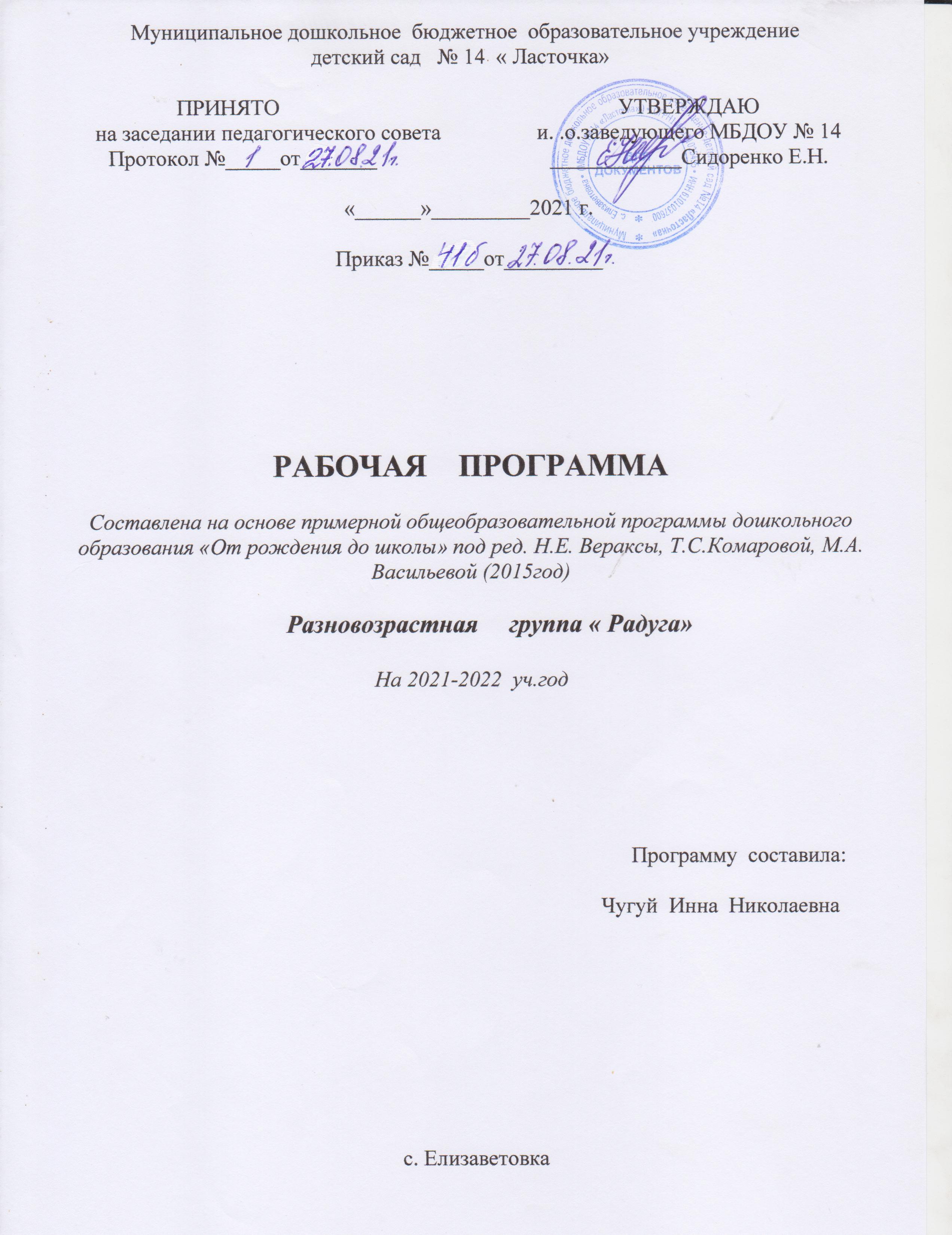 1. Возрастные и индивидуальные особенности развития детей, воспитывающихся в   разновозрастной группе « Радуга». В  группе « Радуга2  действует три  разновозрастные  группы:  Направленность группы: общеразвивающая.Характеристика группы по наполняемости и однородности возрастного состава.Средняя  подгруппа (4 -5 лет) – 7  воспитанников;Старшая   подгруппа(5-6  лет)  – 4  воспитанников. Подготовительная к школе  подгруппа( 6 – 7  лет)  – 5  воспитанников. Общее количество воспитанников в группе « Радуга» : 16 воспитанника.Возрастные и индивидуальные особенности   развития детей 4-5 лет:В игровой деятельности детей среднего дошкольного возраста появляются ролевые взаимодействия. Они указывают на то, что дошкольники начинают отделять себя от принятой роли. В процессе игры роли могут меняться. Игровые действия начинают выполняться не ради них самих, а ради смысла игры. Происходит разделение игровых и реальных взаимодействий детей.Значительное развитие получает изобразительная деятельность. Рисунок становится предметным и детализированным. Графическое изображение человека характеризуется наличием туловища, глаз, рта, носа, волос, иногда одежды и ее деталей. Совершенствуется техническая сторона изобразительной деятельности. Дети могут рисовать основные геометрические фигуры, вырезать ножницами, наклеивать изображения на бумагу и т. д.Усложняется конструирование. Постройки могут включать 5-6 деталей.  Формируются навыки конструирования по собственному замыслу, а также планирование последовательности действий.Двигательная сфера ребенка характеризуется позитивными изменениями мелкой и крупной моторики. Развиваются ловкость, координация движений. Дети в этом возрасте лучше, чем младшие дошкольники, удерживают равновесие, перешагивают через небольшие преграды. Усложняются игры с мячом.К концу среднего дошкольного возраста восприятие становится более развитым. Дети оказываются способными назвать форму, на которую похож тот или иной предмет. Они могут вычленять в сложных объектах простые формы и из простых форм воссоздавать сложные объекты. Дети способны упорядочить группы предметов по сенсорному признаку — величине, цвету; выделить такие параметры, как высота, длина и ширина. Совершенствуется ориентация в пространстве. Возрастает объем памяти. Дети запоминают до 7-8 названий предметов. Начинает складываться произвольное запоминание: дети способны принять задачу на запоминание, помнят поручения взрослых, могут выучить небольшое стихотворение и т. д.Начинает развиваться образное мышление. Дети оказываются способными использовать простые схематизированные изображения для решения несложных задач. Они могут строить по схеме, решать лабиринтные задачи. Развивается предвосхищение. На основе пространственного расположения объектов дети могут сказать, что произойдет в результате их взаимодействия. Однако при этом им трудно встать на позицию другого наблюдателя и во внутреннем плане совершить мысленное преобразование образа. Для детей этого возраста особенно характерны известные феномены Ж. Пиаже: сохранение количества, объема и величины. Например, если ребенку предъявить три черных кружка из бумаги и семь белых кружков из бумаги и спросить: «Каких кружков больше — черных или белых?», большинство ответят, что белых больше. Но если спросить: «Каких больше — белых или бумажных?», ответ будет таким же — больше белых.Продолжает развиваться воображение. Формируются такие его особенности, как оригинальность и произвольность. Дети могут самостоятельно придумать небольшую сказку на заданную тему.Увеличивается устойчивость внимания. Ребенку оказывается доступной сосредоточенная деятельность в течение 15-20 минут. Он способен удерживать в памяти при выполнении каких-либо действий несложное условие.В среднем дошкольном возрасте улучшается произношение звуков и дикция. Речь становится предметом активности детей. Они удачно имитируют голоса животных, интонационно выделяют речь тех или иных персонажей. Интерес вызывают ритмическая структура речи, рифмы. Развивается грамматическая сторона речи. Дети занимаются словотворчеством на основе грамматических правил. Речь детей при взаимодействии друг с другом носит ситуативный характер, а при общении со взрослым становится внеситуативной.Изменяется содержание общения ребенка и взрослого. Оно выходит за пределы конкретной ситуации, в которой оказывается ребенок. Ведущим становится познавательный мотив. Информация, которую ребенок получает в процессе общения, может быть сложной и трудной для понимания, но она вызывает интерес.У детей формируется потребность в уважении со стороны взрослого, для них оказывается чрезвычайно важной его похвала. Это приводит к их повышенной обидчивости на замечания. Повышенная обидчивость представляет собой возрастной феномен.Взаимоотношения со сверстниками характеризуются избирательностью, которая выражается в предпочтении одних детей другим. Появляются постоянные партнеры по играм. В группах начинают выделяться лидеры. Появляются конкурентность, соревновательность. Последняя важна для сравнения себя с другим, что ведет к развитию образа Я ребенка, его детализации.Основные достижения возраста связаны:  с развитием игровой деятельности; появлением ролевых и реальных взаимодействий; с развитием изобразительной деятельности; конструированием по замыслу, планированием; совершенствованием восприятия, развитием образного мышления и воображения, эгоцентричностью познавательной позиции; развитием памяти, внимания, речи, познавательной мотивации, совершенствования восприятия; формированием потребности в уважении со стороны взрослого, появлением обидчивости, конкурентности, соревновательности со сверстниками, дальнейшим развитием образа Я ребенка, его детализацией.Возрастные и индивидуальные особенности  развития детей 5-6 лет:Дети шестого года жизни уже могут распределять роли до начала игры и строят свое поведение, придерживаясь роли. Игровое взаимодействие сопровождается речью, соответствующей и по содержанию, и интонационно взятой роли. Речь, сопровождающая реальные отношения детей, отличается от ролевой речи. Дети начинают осваивать социальные отношения и понимать подчиненность позиций в различных видах воздействий, представления о развитии и т.д. Кроме того, продолжают совершенствоваться обобщения деятельности взрослых, одни роли становятся для них более привлекательными, чем другие. При распределении ролей могут возникать конфликты, связанные с субординацией ролевого поведения. Наблюдается организация игрового пространства, в котором выделяются смысловой «центр» и «периферия». (В игре «Больница» таким центром оказывается кабинет врача, в игре «Парикмахерская» — зал стрижки, а зал ожидания выступает в качестве периферии игрового пространства.) Действия детей в играх становятся разнообразными.Развивается изобразительная деятельность детей. Это возраст наиболее активного рисования. В течение года дети способны создать до двух тысяч рисунков. Рисунки могут быть самыми разными по содержанию: это и жизненные впечатления детей, и воображаемые ситуации, и иллюстрации к фильмам и книгам. Обычно рисунки представляют собой схематичные изображения различных объектов, но могут отличаться оригинальностью композиционного решения, передавать статичные и динамичные отношения. Рисунки приобретают сюжетный характер; достаточно часто встречаются многократно повторяющиеся сюжеты с небольшими или, напротив, существенными изменениями. Изображение человека становится более детализированным и пропорциональным. По рисунку можно судить о половой принадлежности и эмоциональном состоянии изображенного человека.Конструирование характеризуется умением анализировать условия, в которых протекает эта деятельность. Дети используют и называют различные детали деревянного конструктора. Могут заменить детали постройки в зависимости от имеющегося материала. Овладевают обобщенным способом обследования образца. Способны выделять основные части предполагаемой постройки. Конструктивная деятельность может осуществляться на основе схемы, по замыслу и по условиям. Появляется конструирование в ходе совместной деятельности.Дети могут конструировать из бумаги, складывая ее в несколько раз (два, четыре, шесть сгибаний); из природного материала. Они осваивают два способа конструирования: 1) от природного материала к художественному образу (в этом случае ребенок «достраивает» природный материал до целостного образа, дополняя его различными деталями); 2) от художественного образа к природному материалу (в этом случае ребенок подбирает необходимый материал, для того чтобы воплотить образ).Продолжает совершенствоваться восприятие цвета, формы и величины, строения предметов; представления детей систематизируются. Дети различают по светлоте и называют не только основные цвета и их оттенки, но и промежуточные цветовые оттенки; форму прямоугольников, овалов, треугольников. Воспринимают величину объектов, легко выстраивают в ряд —по возрастанию или убыванию — до десяти различных предметов.Однако дети могут испытывать трудности при анализе пространственного положения объектов, если сталкиваются с несоответствием формы и их пространственного расположения. Это свидетельствует о том, что в различных ситуациях восприятие представляет для дошкольников известные сложности, особенно если они должны одновременно учитывать несколько различных и при этом противоположных признаков.В старшем дошкольном возрасте продолжает развиваться образное мышление. Дети способны не только решить задачу в наглядном плане, но и совершить преобразования объекта, указать, в какой последовательности объекты вступят во взаимодействие, и т.д. Однако подобные решения окажутся правильными только в том случае, если дети будут применять адекватные мыслительные средства. Среди них можно выделить схематизированные представления, которые возникают в процессе наглядного моделирования; комплексные представления, отражающие представления детей о системе признаков, которыми могут обладать объекты, а также представления, отражающие стадии преобразования различных объектов и явлений (представления о цикличности изменений): представления о смене времен года, дня и ночи, об увеличении и уменьшении объектов в результате различных, что является основой словесно-логического мышления. В дошкольном возрасте у детей еще отсутствуют представления о классах объектов. Объекты группируются по признакам, которые могут изменяться, однако начинают формироваться операции логического сложения и умножения классов. Так, например, старшие дошкольники при группировании объектов могут учитывать два признака (цвет и форму (материал) и т.д.Как показали исследования отечественных психологов, дети старшего дошкольного возраста способны рассуждать и давать адекватные причинные объяснения, если анализируемые отношения не выходят за пределы их наглядного опыта.Развитие воображения в этом возрасте позволяет детям сочинять достаточно оригинальные и последовательно разворачивающиеся истории. Воображение будет активно развиваться лишь при условии проведения специальной работы по его активизации.Продолжают развиваться устойчивость, распределение, переключаемость внимания. Наблюдается переход от непроизвольного к произвольному вниманию.Продолжает совершенствоваться речь, в том числе ее звуковая сторона. Дети могут правильно воспроизводить шипящие, свистящие и сонорные звуки. Развиваются фонематический слух, интонационная выразительность речи при чтении стихов в сюжетно-ролевой игре и в повседневной жизни. Совершенствуется грамматический строй речи. Дети используют практически все части речи, активно занимаются словотворчеством. Богаче становится лексика: активно используются синонимы и антонимы. Развивается связная речь. Дети могут пересказывать, рассказывать по картинке, передавая не только главное, но и детали.Достижения этого возраста характеризуются распределением ролей в игровой деятельности; структурированием игрового пространства; дальнейшим развитием изобразительной деятельности, отличающейся высокой продуктивностью; применением в конструировании обобщенного способа обследования образца.Восприятие характеризуется анализом сложных форм объектов; развитие мышления сопровождается освоением мыслительных средств (схематизированные представления, комплексные представления, представления о цикличности изменений); развиваются умение обобщать, причинное мышление, воображение, произвольное внимание, речь, образ Я.Возрастные и индивидуальные особенности развития   детей        6-7 лет:В сюжетно-ролевых играх дети седьмого года жизни начинают осваивать сложные взаимодействия людей, отражающие характерные значимые жизненные ситуации, например, свадьбу, рождение ребенка, болезнь, трудоустройство и т. д.Игровые действия становятся более сложными, обретают особый смысл, который не всегда открывается взрослому. Игровое пространство усложняется. В нем может быть несколько центров, каждый из которых поддерживает свою сюжетную линию. При этом дети способны отслеживать поведение партнеров по всему игровому пространству и менять свое поведение в зависимости от места в нем. Так, ребенок уже обращается к продавцу не просто как покупатель, а как покупатель-мама или покупатель-шофер и т. п. Исполнение роли акцентируется не только самой ролью, но и тем, в какой части игрового пространства эта роль воспроизводится. Например, исполняя роль водителя автобуса, ребенок командует пассажирами и подчиняется инспектору ГИБДД. Если логика игры требует появления новой роли, то ребенок может по ходу игры взять на себя новую роль, сохранив при этом роль, взятую ранее. Дети могут комментировать исполнение роли тем или иным участником игры.Образы из окружающей жизни и литературных произведений, передаваемые детьми в изобразительной деятельности, становятся сложнее. Рисунки приобретают более детализированный характер, обогащается их цветовая гамма. Более явными становятся различия между рисунками мальчиков и девочек. Мальчики охотно изображают технику, космос, военные действия и т. п. Девочки обычно рисуют женские образы: принцесс, балерин, моделей и т. д. Часто встречаются и бытовые сюжеты: мама и дочка, комната и т. д. При правильном педагогическом подходе у детей формируются художественно-творческие способности в изобразительной деятельности.Изображение человека становится еще более детализированным и пропорциональным. Появляются пальцы на руках, глаза, рот, нос, брови, подбородок. Одежда может быть украшена различными деталями.Дети подготовительной к школе группы в значительной степени освоили конструирование из строительного материала. Они свободно владеют обобщенными способами анализа как изображений, так и построек; не только анализируют основные конструктивные особенности различных деталей, но и определяют их форму на основе сходства со знакомыми им объемными предметами. Свободные постройки становятся симметричными и пропорциональными, их строительство осуществляется на основе зрительной ориентировки. Дети быстро и правильно подбирают необходимый материал. Они достаточно точно представляют себе последовательность, в которой будет осуществляться постройка, и материал, который понадобится для ее выполнения; способны выполнять различные по степени сложности постройки как по собственному замыслу, так и по условиям.В этом возрасте дети уже могут освоить сложные формы сложения из листа бумаги и придумывать собственные, но этому их нужно специально обучать. Данный вид деятельности не просто доступен детям —он важен для углубления их пространственных представлений.Усложняется конструирование из природного материала. Детям уже доступны целостные композиции по предварительному замыслу, которые могут передавать сложные отношения, включать фигуры людей и животных в различных условиях.У детей продолжает развиваться восприятие, однако они не всегда могут одновременно учитывать несколько различных признаков. Развивается образное мышление, однако воспроизведение метрических отношений затруднено. Это легко проверить, предложив детям воспроизвести на листе бумаги образец, на котором нарисованы девять точек, расположенных не на одной прямой. Как правило, дети не воспроизводят метрические отношения между точками: при наложении рисунков друг на друга точки детского рисунка не совпадают с точками образца.Продолжают развиваться навыки обобщения и рассуждения, но они в значительной степени еще ограничиваются наглядными признаками ситуации.Продолжает развиваться воображение, однако часто приходится констатировать снижение развития воображения в этом возрасте в сравнении со старшей группой. Это можно объяснить различными влияниями, в том числе и средств массовой информации, приводящими к стереотипности детских образов.Продолжает развиваться внимание, оно становится произвольным. В некоторых видах деятельности время произвольного сосредоточения достигает 30 минут.У дошкольников продолжает развиваться речь: ее звуковая сторона, грамматический строй, лексика. Развивается связная речь. В высказываниях детей отражаются как расширяющийся словарь, так и характер обобщений, формирующихся в этом возрасте. Дети начинают активно употреблять обобщающие существительные, синонимы, антонимы, прилагательные и т.д. В результате правильно организованной образовательной работы у детей развивается диалогическая и некоторые виды монологической речи.В подготовительной к школе группе завершается дошкольный возраст. Его основные достижения связаны с освоением мира вещей как предметов человеческой культуры; дети осваивают формы позитивного общения с людьми; развивается половая идентификация, формируется позиция школьника.К концу дошкольного возраста ребенок обладает высоким уровнем познавательного и личностного развития, что позволяет ему в дальнейшем успешно учиться в школе.                    1.2 Особенности осуществления  образовательного процесса                                    (национально- культурные, демографические, климатические)1. Организация образовательного процесса в разновозрастной  группе осуществляется в соответствии с образовательными программами и расписаниями непосредственно образовательной деятельности.2. Дисциплина в разновозрастной  группе поддерживается на основе уважения человеческого достоинства воспитанников, педагогов. 3. Родителям (законным представителям) воспитанников предоставляется возможность ознакомления с ходом и содержанием учебно-воспитательного процесса.4. Язык, на котором ведутся обучение и воспитание в разновозрастной  группе, определяется Учредителем и настоящим Уставом МБДОУ № 14 « Ласточка».  Обучение и воспитание в разновозрастной группе ведется на русском языке.  Климатические  особенности:   Процесс воспитания и развития в детском саду является непрерывным, но, тем не менее,  график образовательного процесса составляется в соответствии  с  выделением двух периодов:холодный  период:  учебный год (сентябрь-май), составляется  определенный режим дня и расписание организованных  образовательных  форм  летний период (июнь-август), для которого составляется другой  режим дня        Содержательная составляющая  факторов развития. Образовательный процесс в  разновозрастной группе     осуществляется с учетом образовательной среды нашего села и ближайшего окружения МБДОУ № 14 « Ласточка», представленной  инфраструктурой образовательных и социальных объектов: МБОУ Елизаветовская СОШ , сельская библиотека , сельский дом культуры.    На территории села  проживают чеченцы, курды  и другие национальности.Образовательный процесс в МБДОУ № 14  «Ласточка» при организации непосредственно-образовательной деятельности на воздухе организуется с учетом климатических условий. Температура воздуха в весенне - летний и осенний период позволяет  проводить физкультурно-оздоровительные мероприятия  на прогулке. В холодный период года условия  организации образовательного процесса  на воздухе соблюдаются в основном режиме.Уровень образованности воспитанников, отражающий основные образовательные достижения детей определяется с учетом последовательности приобщения ребенка к социальному опыту по следующим составляющим возможного результата дошкольного образования:- деятельностно - коммуникативная (уровень развития навыка эффективного применения освоенных способов, умений в продуктивных видах деятельности и области отношений с другими);- предметно-информационная (степень владения информацией, раскрывающей особенности ближайшего природного и социального окружения);- ценностно-ориентационная (степень соответствия индивидуальных ориентаций принятым нормам и правилам жизнедеятельности). 1.3 .   Принципы и подходы к формированию   основной общеобразовательной     Программы:Среди подходов к формированию Программы можно выделить:Личностно-ориентирванный, который предусматривает ориентацию педагогического процесса воспитания с учетом того, что развитие личности ребенка является главным критерием его эффективности. Механизм реализации данного подхода — создание условий для развития личности на основе изучения ее задатков, способностей, интересов, склонностей с учетом признания уникальности личности, ее интеллектуальной и нравственной свободы, права на уважение.Деятельностный, связанный с организацией целенаправленной воспитательной деятельности в общем контексте образовательного процесса: ее структурой, взаимосвязанными мотивами и целями; видами деятельности (нравственная, познавательная, трудовая, художественная, игровая, спортивная и др.); формами и методами воспитания; возрастными особенностями ребенка при включении в воспитательную деятельность.Аксиологический (ценностный), предусматривающий организацию воспитания на основе общечеловеческих ценностей или этические, нравственные ценности, предусматривающие реализацию проектов диалога культур, этических отношений и т. д..Компетентностный, в котором основным результатом образовательной деятельности становится формирование готовности воспитанников самостоятельно действовать в ходе решения актуальных задач.Диалогический, предусматривающий становление личности, развитие ее творческих возможностей, самосовершенствование в условиях равноправных взаимоотношений с другими людьми, построенных по принципу диалога, субъект-субъектных отношений.Системный —в качестве методологического направления, в основе которого лежит рассмотрение объекта как целостного множества элементов в совокупности отношений и связей между ними.Средовой, предусматривающий использование возможностей внутренней и внешней среды образовательного учреждения в воспитании и развитии личности ребенка. При организации образовательного процесса в разновозрастной  группе                                                « Радуга» учитываются принципы :Принцип развивающего образования, целью которого является развитие ребенка; предполагает использование новых развивающих технологий образования и развития детей, основанных на разумном сочетании информационно – репродуктивных и проблемно – поисковых методов.Принцип научной обоснованности образовательного процесса (содержание Программы должно соответствовать  основным положениям возрастной педагогики и психологии);Принцип практической применимости педагогических подходов (содержание Программы имеет возможность реализации в массовой практике дошкольного образования);Принцип полноты, необходимости и достаточности содержания (позволяет решать поставленные цели и задачи только на необходимом и достаточном материале, максимально приближаться к разумному «минимуму»);Принцип единства воспитательных, развивающих и обучающих целей и задач образования детей дошкольного возраста, в процессе реализации которых формируются такие знания, умения и навыки, которые имеют непосредственное отношение к развитию детей дошкольного возраста;Принцип дифференциации и интеграции образовательных областей в соответствии с их спецификой и возможностями и особенностями воспитанников, целостность и единство всех подсистем учебной работы и решение следующих задач: развитие доверия к миру, чувство радости существования, психологическое здоровье, формирование личности.Принцип комплексно-тематического планирования образовательного процесса;Принцип сбалансированности совместной деятельности взрослого и детей, самостоятельной деятельности детей не только в рамках непосредственно образовательной деятельности, но и при проведении режимных моментов;Принцип адекватности дошкольному возрасту форм взаимодействия с воспитанниками;Принцип культуросообразности. Программа учитывает национальные ценности и традиции в образовании, восполняет недостатки духовно-нравственного и эмоционального воспитания ребенка. Образование рассматривается как процесс приобщения ребенка к основным компонентам человеческой культуры (представление, знание, мораль, искусство, труд);Принцип гуманизации обеспечивает коренное изменение характера взаимодействия и общения педагогов и детей, предполагающей ориентацию воспитателей на личности ребёнка, через:принцип демократизации — совместное участие воспитателя и родителей в воспитании и образовании детей, подготовка выпускников, адаптированных к новым социальным условиям жизни      по принципу индивидуализации разработано на основе современных научных исследований широкое внедрение новых форм и методов воспитания и образования, обеспечивающих индивидуальный подход к каждому ребёнку и его всестороннее развитие.                 1.4. Планируемые результаты усвоения программы.Результатами освоения программы являются целевые ориентиры дошкольного образования, которые представляют собой социально-нормативные возрастные характеристики возможных достижений ребенка. К целевым ориентирам дошкольного образования относятся следующие социально-нормативные возрастные характеристики возможных достижений ребенка:Ребенок овладевает основными культурными способами деятельности, проявляет инициативу и самостоятельность в разных видах деятельности - игре, общении, познавательно-исследовательской деятельности, конструировании и др.; способен выбирать себе род занятий, участников по совместной деятельности;Ребенок обладает установкой положительного отношения к миру, к разным видам труда, другим людям и самому себе, обладает чувством собственного достоинства; активно взаимодействует со сверстниками и взрослыми, участвует в совместных играх. Способен договариваться, учитывать интересы и чувства других, сопереживать неудачам и радоваться успехам других, адекватно проявляет свои чувства, в том числе чувство веры в себя, старается разрешать конфликты;Ребенок обладает развитым воображением, которое реализуется в разных видах деятельности, и прежде всего в игре; ребенок владеет разными формами и видами игры, различает условную и реальную ситуации, умеет подчиняться разным правилам и социальным нормам; Ребенок достаточно хорошо владеет устной речью, может выражать свои мысли и желания, может использовать речь для выражения своих мыслей, чувств и желаний, построения речевого высказывания в ситуации общения, может выделять звуки в словах, у ребенка складываются предпосылки грамотности;У ребенка развита крупная и мелкая моторика; он подвижен, вынослив, владеет основными движениями, может контролировать свои движения и управлять ими;Ребенок способен к волевым усилиям, может следовать социальным нормам поведения и правилам в разных видах деятельности, во взаимоотношениях со взрослыми и сверстниками, может соблюдать правила безопасного поведения и личной гигиены;7)  Ребенок проявляет любознательность, задает вопросы взрослым и сверстникам, интересуется        причинно-следственными связями, пытается самостоятельно придумывать объяснения        явлениям  природы и поступкам людей; склонен наблюдать, экспериментировать. Обладает      начальными  знаниями о себе, о природном и социальном мире, в котором он живет; знаком с       произведениями  детской литературы, обладает элементарными представлениями из области       живой природы, естествознания, математики, истории и т.п.; ребенок способен к принятию       собственных решений,  опираясь на свои знания и умения в различных видах деятельности                                                2. СОДЕРЖАТЕЛЬНЫЙ   РАЗДЕЛ.       1. Организация режима пребывания детей в разновозрастной группе « Радуга».Ежедневная организации жизни и деятельности детей осуществляется с учетом:Построения образовательного процесса на адекватных возрасту формах работы с детьми: основной формой работы с детьми дошкольного возраста и ведущим видом деятельности для них является игра;Решения программных образовательных задач в совместной деятельности взрослого и детей и самостоятельной деятельности детей не только в рамках непосредственно образовательной деятельности, но и при проведении режимных моментов в соответствии со спецификой дошкольного образования.     Режим пребывания детей в  разновозрастной группе « Радуга»  разработан с учетом                                    требований следующих нормативных документов:Постановление Главного государственного санитарного врача Российской Федерации от 22 июля 2010г. №91г «Об утверждении -эпидемиологическими требованиями к устройству, содержанию и организации режима работы ДОУ (СанПиН 2.4.1.3049-13).Постановление правительства РФ от 27 октября 2011 года №2562 «Об утверждении Типового положения о дошкольном образовательном учреждении»;Приказ Министерства образования РФ от 23.11.2009 г. №655 «Об утверждении и введении в действие федеральных государственных требований к структуре основной общеобразовательной программы дошкольного образования» .Примерная общеобразовательная программа дошкольного образования « От  рождения до школы» под ред. Н.Е. Вераксы, Т. С.  Комаровой, М. А. Васильевой.                        1.2   Особенности организации режимных  моментовОдно  из ведущих  мест  в  разновозрастной  группе  принадлежит  режиму дня. Под   режимом   принято  понимать  научно  обоснованный  распорядок  жизни, предусматривающий  рациональное  распределение  времени  и  последовательность  различных  видов  деятельности  и  отдыха.   Основные  компоненты  режима: дневной  сон,  бодрствование  (игры, трудовая  деятельность, НОД, совместная  и самостоятельная  деятельность), прием  пищи,  время  прогулок. Режим дня предусматривает:- четкую ориентацию на возрастные, физические и психологические возможности детей;- опору на индивидуальные особенности детей, что проявляется в подвижном определении времени сна и прогулки, строгом соблюдении интервалов между приемами пищи;- наличие целесообразного соотношения организованной взрослыми и самостоятельной детской деятельности, двигательной и интеллектуальной активности детей, соблюдение объема учебной нагрузки.  Режим дня соответствует возрастным особенностям воспитанников и способствует их гармоничному развитию.      РЕЖИМ ДНЯ В разновозрастной  группе « Радуга»    В   ЗИМНИЙ  ПЕРИОД       РЕЖИМ ДНЯ  РАЗНОВОЗРАСТНОЙ  ГРУППЕ « РАДУГА» В ЛЕТНИЙ                                                                        ПЕРИОДПрогулка  организовывается    2 раза в день: в первую половину - до обеда и во вторую половину - после дневного сна или перед уходом воспитанников  домой. ПРОДОЛЖИТЕЛЬНОСТЬ ПРОГУЛОК В В ЗИМНИЙ ПЕРИОД1.  Температура воздуха:  минус  10-14 С.      .  Скорость ветра, м/с: без ветра, слабый, до 5 м/с,   умеренный, до 10 м/с  -                                                                                                          Прогулки в полном объёме2.  Температура воздуха:    минус 15-19 ССкорость ветра:   без ветра , слабый, до 5 м/с             Прогулки в полном объёме.                                    умеренный до 10 м/с                                      сильный, до 15 м/с           - Сокращение прогулки до 30-40 мин3. Температура воздуха: минус 20-24 С                      Скорость ветра:   без ветра        -    В полном объёме                                             слабый, до 5 м/с   -  Дневная прогулка 40 мин-1,5 ч.                                       умеренный до 10 м/с  - Вечерняя прогулка 1-1,5 часа                                     сильный, до 15 м/с    -   Сокращение прогулки до 30 -    40 мин.4. Температура воздуха:  минус 25-29 С        Скорость ветра:   без ветра:      - Сокращение прогулки до 45-  60 мин.                                умеренный до 10 м/с      -Сокращение прогулки до 40 мин.                                           слабый до 5 м/с  -Сокращение прогулки до 30 мин:                                               сильный до 15 м/с      -   Не гулять :                                     5.    Температура воздуха:    минус 30-35 С:       Скорость ветра:   без ветра:                               - до 40 минут                                     слабый до 5 м/с                    -до 40 минут                                     умеренный до 10 м/с            - до 20-30 минут                                     сильный до 15 м/с                - не гулять6.  Температура  воздуха: минус 35-40 С:     Скорость ветра            без ветра                                       слабый до 5 м/с                                   Не гулять                                     умеренный до 10 м/с                                                сильный до 15 м/с                
Организация  прогулки.       Ежедневную  прогулку  организуют  2  раза  в  день:  в  первую  половину  дня – до  обеда  и во  вторую   половину  дня – после  дневного  сна  и  (или)  перед  уходом  детей  домой.  При  температуре  воздуха  ниже  -  15°С  и  скорости  ветра более  7 м/с  продолжительность  прогулки  сокращается.  Прогулка  не  проводится   для  детей  5-7  лет  -  при  температуре  воздуха  ниже  - 20°С  и  скорости  ветра  более  15  м/с.      Прогулка  состоит  из  следующих  частей: наблюдение, подвижные игры,труд на участке, самостоятельную игровую деятельность  детей, индивидуальную работу с  детьми  по развитию физических качествЧтобы дети не перегревались и не простужались, выход на прогулку организовывается подгруппами, а продолжительность регулируется   индивидуально, в соответствии с возрастом, состоянием здоровья и погодными условиями. Детей учат правильно одеваться, в определенной последовательности.       В зависимости от предыдущего занятия и погодных условий – изменяется и последовательность разных видов деятельности детей на прогулке. Так, если в холодное время дети находились на занятии, требующем больших умственных усилий, усидчивости, на прогулке необходимо вначале провести подвижные игры, пробежки, а затем перейти к наблюдениям. Если до прогулки было физкультурное или музыкальное занятие, то начинают  с наблюдений, спокойных игр.   Один  раз  в  неделю с  детьми проводятся     целевые  прогулки.  При  этом  учитываются  особые  правила:1. Темы целевых  прогулок, их место, время проведения должны быть спланированы заранее, но не в день их проведения.2. Место и дорога должны быть апробированы заранее, должны быть безопасными для жизни и здоровья детей 3. Ответственность за проведение экскурсии возлагается на воспитателя данной группы. 4. Длительность экскурсии должна быть предусмотрена программой МБДОУ № 14 «Ласточка», согласно возрасту детей.         Максимально допустимый объем образовательной нагрузки в первой половине дня  в                    разновозрастной группе 40 минут;Для организации непосредственно образовательной деятельности воспитанники           разновозрастной группы делятся на среднюю и старшую подгруппы.Продолжительность непрерывной непосредственно образовательной деятельности: -для воспитанников средней подгруппы  4- го - 5-го года жизни - не более 20 минут;-для воспитанников старшей подгруппы 6-го – 7-го года жизни – не более 30 минут. В середине времени, отведенного на непрерывную образовательную деятельность, проводят физкультминутку. Перерывы между периодами непрерывной образовательной деятельности - не менее 10 минут. Непосредственно образовательная деятельность с воспитанниками старшего дошкольного возраста  осуществляется в первой половине дня . Ее продолжительность должна составлять не более 25-30 минут в день. В середине непосредственно образовательной деятельности статического характера проводят физкультминутку. Непосредственно образовательная деятельность физкультурно-оздоровительного и эстетического цикла должна занимать не менее 50% общего времени, отведенного на непосредственно образовательную деятельность. Непосредственно образовательная деятельность, требующая повышенной познавательной активности и умственного напряжения воспитанников, следует проводить в первую половину дня и в дни наиболее высокой работоспособности воспитанников (вторник, среда). Для профилактики утомления воспитанников рекомендуется сочетать ее с образовательной деятельностью, направленной на физическое и художественно-эстетическое развитие воспитанников.
 В середине года  для воспитанников дошкольных групп рекомендуется организовывать недельные каникулы, во время которых проводят непосредственно образовательную деятельность только эстетически-оздоровительного цикла (музыкальные, спортивные, изобразительного искусства). В дни каникул и в летний период непосредственно образовательная деятельность  не проводится. Организуются спортивные и подвижные игры, спортивные праздники, экскурсии и другие, а также увеличивать продолжительность прогулок. Время проведения каникул определяется в годовом календарном учебном графике. При проведении режимных процессов следует придерживаться следующих правил:1. Полное и своевременное удовлетворение всех органических потребностей детей (во сне, питании).2. Тщательный гигиенический уход, обеспечение чистоты тела, одежды, постели.3. Привлечение детей к посильному участию в режимных процессах; поощрение самостоятельности и активности.4. Формирование культурно-гигиенических навыков.5. Эмоциональное общение в ходе выполнения режимных процессов.6. Учет потребностей детей, индивидуальных особенностей каждого ребенка.7. Спокойный и доброжелательный тон обращения, бережное отношение к ребенку, устранение долгих ожиданий, так как аппетит и сон малышей прямо зависят от состояния их нервной системы.Режим дня  выполняется  на  протяжении  всего  периода  воспитания  детей  в  группе,  сохраняя  последовательность,  постоянство  и  постепенность. Для   группы определен свой режим  дня на холодный и тёплый периоды .Организация  сна.   При организации сна учитываются следующие правила:1. В момент подготовки детей ко сну обстановка должна быть спокойной, шумные игры исключаются за 30 мин до сна.2. Первыми за обеденный стол садятся дети с ослабленным здоровьем, чтобы затем они первыми ложились в постель.3. Спальню перед сном проветривают со снижением температуры воздуха в помещении на 3—5 градусов.  4. Во время сна детей  присутствие    воспитателя  (или  его  помощника)  в  спальне  обязательно. 5. Необходимо  правильно  разбудить  детей;  дать  возможность  5-10  минут  полежать,  но  не  задерживать  их  в постелиОрганизация совместной деятельности Совместная деятельность – деятельность двух и более участников образовательного процесса (взрослых и воспитанников) по решению образовательных задач на одном пространстве и в одно и то же время.Отличается наличием партнерской (равноправной) позиции взрослого и партнерской формой организации (возможность свободного размещения, перемещения и общения детей в процессе образовательной деятельности). Предполагает индивидуальную, подгрупповую и групповую формы организации работы с воспитанниками. Организация самостоятельной деятельности.Самостоятельная деятельность:1) свободная деятельность воспитанников в условиях созданной педагогами предметно-развивающей образовательной среды, обеспечивающей выбор каждым ребенком деятельности по интересам и позволяющей ему взаимодействовать со сверстниками или действовать индивидуально;          2) организованная воспитателем деятельность воспитанников, направленная на решение задач, связанных с интересами других людей (эмоциональное благополучие других людей, помощь другим в быту и др.).   Самостоятельная  деятельность  детей  4-7  лет  (игры,  подготовка  к занятиям,  личная  гигиена  и  др.)  занимает в  режиме  дня  не  менее  3-4  часов.Организация организованных  образовательных  форм        Учебные занятия по школьному типу не являются адекватной формой обучения в дошкольном возрасте по следующим причинам:Обучение по школьному типу опирается на высшие психические функции (произвольно управляемые человеком), тогда как в дошкольном возрасте у ребенка только идет процесс формирования этих функций. У дошкольника еще нет мотивов учения, позволяющих ему осмысленно отнестись к учению как самостоятельному занятию. Усвоение знаний в дошкольном возрасте происходит непреднамеренно, в виде «побочного продукта»; дошкольник учится главным образом в процессе игры, практической деятельности и общения с взрослыми.       Поэтому  организация  в  разновозрастной группе организованных  образовательных  форм  осуществляется  в разных формахОбщие  требования  к  проведению  групповых  организованных  форм:Соблюдение гигиенических  требований  (помещение  должно  быть  проветрено,  свет  должен  падать  с  левой  стороны;  оборудование,  инструменты  и  материалы  и  их  размещение  должны  отвечать  педагогическим,  гигиеническим  и  эстетическим  требованиям).Длительность  занятия  должна  соответствовать  установленным  нормам,  а  время  использовано  полноценно.  Большое  значение  имеет  начало  занятия,  организация  детского  внимания.Подготовка  к  занятию  (воспитатель  должен  хорошо  знать  программу,  владеть  методикой  обучения, знать  возрастные  и  индивидуальные  особенности  и  возможности  детей  своей  группы).Использование  игровых    методов  и  приемов  обучения в  работе  с детьми.Использование  разнообразных  форм  организации  детей  (индивидуальной,  подгрупповой,  групповой).Обязательное  проведение физкультминутки  в  середине  занятия.                     Максимально  допустимое  количество  организованных  образовательных  форм    в  первой  половине  дня для  детей  разновозрастной  группы не  превышает  двух.  Перерывы  между  ними -  не  менее  10  минут. Для  профилактики  утомлениядетей  организованные  образовательные  формы  сочетаются  (чередуются)  с  музыкальными,  физкультурными  занятиями-играми.            1.2Физкультурно-оздоровительная работаВ группе  ведется постоянная работа по укреплению здоровья детей, закаливанию организма и совершенствованию его функций.При проведении закаливающих мероприятий осуществляется дифференцированный подход к детям, учитываются их индивидуальные возможности.Особое внимание обращается на выработку у детей правильной осанки.В группе создан   оптимальный температурный режим, регулярное проветривание; приучают детей находиться в помещении облегченной одежде.Пребывание детей на воздухе обеспечивается в соответствии с режимом дня.Создан оптимальный двигательный режим — рациональное сочетание различных видов занятий и форм двигательной активности, в котором общая продолжительность двигательной активности составляет не менее 60% от всего времени бодрствования.Активно поощряется участие детей в совместных подвижных играх ифизических упражнениях на прогулке.  В группе созданы условия для развития инициативы у детей при организации самостоятельных подвижных и спортивных игр и упражнений, поощряются самостоятельное использование детьми имеющегося физкультурного и спортивно-игрового оборудования, воспитания интереса к физическим упражнениям.Ежедневно проводится с детьми утренняя гимнастика. В теплый период – на свежем воздухе.В процессе образовательной деятельности, требующей высокой умственной нагрузки, и в середине времени, отведенного на непосредственную образовательную деятельность, проводятся физкультминутки длительностью 1–3 минуты.РЕЖИМ ДВИГАТЕЛЬНОЙ АКТИВНОСТИ В РАЗНОВОЗРАСТНОЙ ГРУППЕ      « РАДУГА»   2. Воспитательно – образовательный процесс в разновозрастной  группе.Воспитательно-образовательный процесс строится с учетом контингента воспитанников, их индивидуальных и возрастных особенностей.При организации воспитательно-образовательного процесса обеспечивается  единство воспитательных, развивающих и обучающих целей и задач, при этом решаются поставленные цели и задачи, избегая перегрузки детей, на необходимом и достаточном материале, максимально приближаясь к разумному «минимуму».              Особенности образовательного процесса в группе  Построение образовательного процесса строится на комплексно-тематическом                 принципе с учетом интеграции образовательных областей и единства тем.Перспективное планирования тематических недель  в разновозрастной  группе «Радуга»МБДОУ детский  сад № 14 «Ласточка»на 2020-2021  учебный год    3. Описание образовательной деятельности в соответствии с направлениями                                                                  развития.Содержание Программы включает совокупность образовательных областей, которые обеспечивают разностороннее развитие детей с учетом их возрастных и индивидуальных особенностей по основным направлениям - физическому, социально-личностному, познавательно- речевому и художественно-эстетическому.В системе деятельности  группы серьезное место отводится обогащению разнообразного двигательного опыта детей,  умению играть с детьми в подвижные игры с правилами, народные игры (на развитие быстроты движений, силовых качеств, ловкости и координации, ориентировки в пространстве и др.), использованию в  работе с детьми элементов спортивных игр, упражнений со спортивным инвентарем, приобщению к разным видам занятий физической культурой с учетом состояния здоровья, уровня физической и двигательной активности, половозрастных различий, включая утреннюю гимнастику, занятия по физической культуре, подвижные игры и физические упражнения на прогулке, гимнастику после дневного сна, динамические паузы между занятиями, физкультминутки, недели здоровья, прогулки, праздники и досуги, самостоятельную деятельность. Двигательный  режим   детей  в   группе « Радуга»   Содержание  образовательной  области  «Здоровье».Цель: охрана здоровья детей и формирования основы культуры здоровья.Задачи: укреплять здоровье детей и приобщать их к здоровому образу жизниразвивать творчество, самостоятельность, инициативу в двигательных действиях, осознанное отношение к ним, способность к самоконтролю, самооценки при выполнении движениеформировать интерес и любовь к спортуСодержание   образовательной области  реализуется посредством  Программы « От рождения до школы» под ред. Н. Е. Вераксы, Т. С. Комаровой, М. А. Васильевой   и     направлено на достижение целей охраны здоровья детей и формирования основы культуры здоровья через решение следующих задач:- сохранение и укрепление физического и психического здоровья детей;- воспитание культурно-гигиенических навыков;- формирование начальных представлений о здоровом образе жизни. Здоровый образ жизни в разновозрастной группе « Радуга» обеспечивается за счет соблюдения всех гигиенических норм в подборе мебели и оборудования в соответствии с возрастной категорией, светового и температурного режима дня и благоприятной эмоционально комфортной средой.Формирование культурно-гигиенических навыков ( 4-5  лет)Продолжать воспитывать у детей опрятность, привычку следить за своим внешним видом.Воспитывать привычку самостоятельно умываться, мыть руки с мылом перед едой, по мере загрязнения, после пользования туалетом.Закреплять умение пользоваться расческой, носовым платком. Приучать детей при кашле и чихании отворачиваться, прикрывать рот и нос носовым платком.Совершенствовать навыки аккуратного приема пищи: пищу брать понемногу, хорошо пережевывать, есть бесшумно, правильно пользоваться столовыми приборами (ложка, вилка, нож), салфеткой, полоскать рот после еды.Формирование культурно-гигиенических навыков ( 5-6  лет)Воспитывать привычку следить за чистотой тела, опрятностью одежды, прически; самостоятельно чистить зубы, следить за чистотой ногтей; при кашле и чихании закрывать рот и нос платком, отворачиваться в сторону.Научить быстро, аккуратно одеваться и раздеваться, соблюдать порядок в своем шкафу (раскладывать одежду в определенные места), опрятно убирать постель.Продолжать совершенствовать навыки еды: правильно пользоваться столовыми приборами (вилкой, ножом); есть аккуратно, бесшумно, сохраняя правильную осанку за столом.Формирование культурно-гигиенических навыков (6-7  лет)Воспитывать привычку быстро и правильно умываться, насухо вытираться, пользуясь только индивидуальным полотенцем, чистить зубы, полоскать рот после еды, мыть ноги перед сном, правильно пользоваться носовым платком, следить за своим внешним видом, пользоваться расческой,	 быстро раздеваться и одеваться, вешать одежду в определенном порядке и месте, следить за чистотой одежды и обуви.                                                                Закаливание с 4 -5летПроводится с использованием различных средств и методов. После перерыва во время летнего отдыха закаливание детей водой и воздухом осуществляется в соответствии с требованиями программы. При регулярном посещении ребенком группы для закаливания можно использовать водные и воздушные процедуры, начальная температура которых на 1-2° С.Закаливание с 5-6 летЭлементы закаливания осуществляются в повседневной жизни — умывание, мытье рук до локтя, мытье шеи. Специальные закаливающие процедуры проводятся в виде воздушных ванн и водных воздействий. Температура воздуха для проведения воздушных ванн и влажных обтираний и обливаний изменяется несущественно по сравнению с предыдущей группой (разница составляет 2—4° С в сторону уменьшения).В  качестве закаливающего средства рекомендуется продолжать хождение босиком в помещении; в теплое время года по очищенному грунту. Можно использовать и такие спocoбы закаливания, как «топтание» в тазу с водопроводной водой течение 5-20 сек., хождение босиком по ткани, смоченной водой комнатной температуры и уложенной на массажные коврики. При благоприятной погоде занятия физической культурой следует проводить на участке (в соответствующей одежде детей).В целях профилактики острых респираторно-вирусных инфекций, особенно в период эпидемии, детей следует научить два раза в день полоскать горло кипяченой водой комнатной температуры.Закаливание с 6 -7 летПродолжается непрерывный процесс закаливания детей с использованием комплекса различных средств в разных сочетаниях. Сохраняются все виды и формы водно-закаливающих процедур, проводившихся в предыдущей группе. Для закаливающих процедур конечная температура воды и воздуха снижается до более низких значений по сравнению с младшими группами.В группе предусматривается разработка и заполнение паспорта здоровья группы. Закаливающие мероприятия Формы, приёмы  организации образовательного процесса по образовательной области  «Здоровье»Связь образовательной области «Здоровье» с другими образовательными областями       Содержание образовательной области "Безопасность". Содержание   образовательной области  реализуется посредством  Программы  « От рождения до школы» под ред. Н. Е. Вераксы, Т. С. Комаровой, М. А. Васильевой и     направлено на достижение    целей формирования основ безопасности собственной жизнедеятельности и формирования предпосылок экологического сознания (безопасности окружающего мира) через решение следующих задач:- формирование представлений об опасных для человека и окружающего мира природы ситуациях и способах поведения в них;- приобщение к правилам безопасного для человека и окружающего мира природы поведения;- передачу детям знаний о правилах безопасности дорожного движения в качестве пешехода и пассажира транспортного средства;- формирование осторожного и осмотрительного отношения к потенциально опасным для человека и окружающего мира природы ситуациям.    Обязательность включения области в состав Программы обусловлена:- с одной стороны,  наличием потенциальных источников  возникновения различных опасных ситуаций,  связанных с социально-экономическим развитием деятельности человека (доступность сложных бытовых приборов и оборудования, мобильность образа жизни взрослых и детей и др.); - с другой стороны, антропогенными изменениями в природе, являющимися причиной возникновения глобальных экологических проблем (снижение качества воды, воздуха, исчезновение отдельных видов растений и животных и др.).    Безопасность жизнедеятельности (состояние физической, психической и социальной защищенности) выступает необходимым условием полноценного развития человека. Безопасность окружающего мира природы – необходимое условие существование каждого человека, взрослого и ребенка.Безопасность жизнедеятельности с 4-5 лет: В целях обеспечения безопасности жизнедеятельности воспитателю необходимо:создавать благоприятные условия пребывания детей в дошкольном учреждении, исключающие возможность перегрузки, перенапряжения нервной системы, травматизма, переутомления;формировать у детей понимание важности безопасного поведения, соблюдения необходимых норм при действиях с травмоопасными предметами (например, ножницами), правила поведения на улице и в транспорте, во время прогулки на природе и т.п.;знакомить детей с правилами, ограничивающими контакты с незнакомыми людьми, с больными;обучать детей основам правильного поведения при встрече с бездомными и незнакомыми животными;обучать детей умению ориентироваться на дорогах, при переходе улиц, перекрестков;формировать у них установку на то, что принимать пищу можно только в специально предназначенных для этого местах;формировать у детей представление об опасности сбора неизвестных растений (ягод, грибов);инициировать знание ребенком адреса своего места жительства и умения при необходимости обратиться культуре, к ежедневным занятиям и подвижным играм; знакомить с некоторыми спортивными событиями в стране;содействовать постепенному освоению техники движений;формировать представления о разнообразных способах их выполнения;целенаправленно формировать физические качества (ловкость, быстроту, силу, гибкость, общую выносливость);воспитывать положительные черты характера, нравственные и волевые качества (настойчивость, самостоятельность смелость, честность, взаимопомощь, трудолюбие);учить проявлять активность в разных видах двигательной деятельности (организованной и самостоятельной);учить чередовать подвижную деятельность с менее интенсивной и отдыхомБезопасность жизнедеятельности детей с 5-6 лет:Взрослые, ответственные за охрану здоровья и воспитания детей, должны:правильно организовать их деятельность и отдых в дошкольном учреждении, и влиять в этом направлении на семью (днем спать, гулять, вовремя ложиться вечером ит.п.) обращать внимание детей на начальные признаки заболевания (озноб, головная боль, вялость, кашель); знакомить с основными правилами поведения при болезни (лежать в постели, смотреть книжки, пить лекарства);напоминать детям о необходимости оберегать глаза от попадания инородных частиц, от перенапряжения;не давать детям переедать, злоупотреблять сладостями, мучными, жирными продуктами; объяснять, почему нельзя есть в транспорте, на улице, в других, не предназначенных для этого местах, а также во время игр; почему при появлении жажды следует пить только кипяченую воду;приучать ребенка, по мере адаптации к различным жизненным ситуациям, оберегать себя от возможных травм, ушибов, падений,  учить  предвидеть  возможную опасность, находить способы избегать ее;учить детей проявлять осторожность при встрече с незнакомыми людьми (не входить с посторонними в лифт, не уходить с территории детского сада без разрешения воспитателя), избегая при этом запугивания; Безопасность жизнедеятельности детей с 6-7 лет:Взрослым необходимо:расширять и углублять представления детей о том, что безопасность зависит и от них самих, от соблюдения гигиенических правил, от умения предвидеть и избежать возможную опасность содействовать прочному усвоению детьми правил поведения на улице, при переходе дорог;формировать у детей представление, что без взрослых нельзя брать никакие лекарственные препараты (в том числе витамины, даже для игры); давать им знания о пользе здоровой пищи, о вреде чрезмерного потребления сладостей;давать детям сведения о способах сохранения здоровья и применении их в повседневной жизни (быстро менять промокшую обувь, одежду и др.); учить их умению своевременно и правильно отдыхать, не переутомляться.поддерживать у детей желание помогать малышам безопасно вести себя в помещении и на прогулке.Формы, приемы организации образовательного процесса по образовательной области  «Безопасность»Связь образовательной области «Безопасность» с другими образовательными областями     Содержание образовательной области  «Социализация»:Игра – ведущий вид деятельности в дошкольном возрасте, который обеспечивает всестороннее развитие ребенка, является одним из действенных средств воспитания и обучения.В игре мы создаем наиболее благоприятные условия для всестороннего психологического развития ребенка и коррекции имеющихся недостатков развития. У ребенка воспитывается активность, самостоятельность, инициативность. Он учится действовать коллективно, закладываются основы продуктивной коммуникации. Задача воспитателя — проникнуть в круг игровых интересов своих воспитанников и способствовать их объединению в общей игре, обогащению самостоятельного игрового опыта детей, создавать предпосылки для активной самостоятельной игровой деятельности, повышая тем самым влияние игры на развитие ребенка.Велика роль игры в воспитании нравственных чувств и привычек, в развитии черт общности, формировании положительного отношения к труду людей, событиям общественно-трудовой жизни.Реализуется посредством  Программы « От рождения до школы» под ред. Н. Е. Вераксы, Т. С. Комаровой, М. А. Васильевой  и направлено на достижение целей освоения первоначальных представлений социального характера и включения детей в систему социальных отношений через решение следующих задач:- развитие игровой деятельности детей;- приобщение к элементарным общепринятым нормам и правилам взаимоотношения со сверстниками и взрослыми (в том числе моральным);- формирование гендерной, семейной, гражданской принадлежности, патриотических чувств, чувства принадлежности к мировому сообществу.    Решение вышеназванных основных задач психолого-педагогической работы невозможно без формирования первичных ценностных представлений (в дошкольном возрасте ценности проявляются в различении того,  «что такое хорошо, и что такое плохо», конкретных примерах добрых дел и поступков).    Вхождение ребенка в современный мир невозможно вне освоения им первоначальных представлений социального характера и включения его в систему социальных отношений, то есть вне социализации (от лат. socalis – общий, общественный). Для социализации дошкольника огромное значение имеет игра как самостоятельная детская деятельность, в которой отражается окружающая действительность, мир взрослых людей и других детей, природы, общественной жизни. Значительное место в реализации области занимают сюжетно-ролевые, режиссерские и театрализованные игры как способы освоения ребенком социальных ролей, средства развития интеллектуальных и личностных качеств детей, их творческих способностей.Игровая деятельность детей от 4-х до 5-ти лет:Продолжать обогащать содержание игр детей, развивать самостоятельность в выборе игры, в развитии замысла.В процессе игровой деятельности продолжать развивать активное речевое общение детей, расширять и обогащать их словарный запас.Формировать положительные взаимоотношения между детьми (дружелюбие, взаимопомощь), воспитывать организованность, настойчивость, выдержку, умение выполнять правила игры.Сюжетно-ролевые игрыПродолжать работу по развитию и обогащению сюжетов игр, подводить детей к самостоятельному созданию игровых замыслов.В совместных с воспитателем играх, содержащих 2-3 роли, совершенствовать умение объединяться в игре, распределять роли, выполнять игровые действия (мать, отец, дети), поступать в соответствии с общим игровым замыслом.Учить детей подбирать предметы и атрибуты для игры.Развивать у детей умение использовать в сюжетно-ролевой игре постройки из строительного материала.Побуждать детей создавать постройки разной конструктивной сложности (например, гараж для нескольких автомашин, дом в 2-3 этажа, широкий мост для проезда автомашин или поездов, идущих в двух направлениях, и др.).Учить детей договариваться о том, что они будут строить, распределять между собой материал, согласовывать действия друг с другом и совместными усилиями достигать результата.Воспитывать дружеские взаимоотношения между детьми, развивать умение считаться с интересами товарищей.Расширять область самостоятельных действий детей в выборе роли, разработке и осуществлении замысла, использовании атрибутов; развивать социальные отношения играющих за счет осмысления профессиональной деятельности взрослых.Театрализованные игрыРазвивать у детей интерес к театрально-игровой деятельности. Учить разыгрывать несложные представления по знакомым литературным сюжетам, используя выразительные средства (интонацию, мимику, жест). Приучать детей использовать в театрализованных играх образные игрушки и бибабо, самостоятельно вылепленные фигурки из глины, пластилина, игрушки из киндер-сюрпризов.Подвижные игрыПродолжать развивать двигательную активность детей при помощи игр с мячом, скакалкой, обручем. Развивать ловкость, быстроту, пространственную ориентировку.Воспитывать самостоятельность в организации знакомых игр с небольшой группой сверстников. Приучать к самостоятельному выполнению правил (без напоминаний воспитателя).Учить с помощью считалки выбирать водящего.Дидактические игрыУчить детей дидактическим играм, направленным на закрепление представлений о свойствах предметов, совершенствование умений сравнивать их по внешним признакам, группировать; составлять из частей целое (кубики, мозаика, пазлы).Совершенствовать тактильные, слуховые, вкусовые ощущения детей (определи на ощупь, по вкусу, по звучанию). Развивать наблюдательность и внимание («Что изменилось?», «У кого колечко?»).Настольно-печатные игрыУчить детей осваивать правила игры, не нарушать их, «ходить» по очереди, не сердиться на ошибающихся в игре сверстников.Более подробно содержание подвижных, дидактических и театрализованных игр раскрыто в соответствующих разделах программы.Игровая деятельность детей от 5-ти до 6-ти лет:Создавать развивающую предметно-игровую среду для организации всех видов игр на занятиях и в самостоятельной деятельности.Продолжать обобщать содержание игр детей. Учить их самостоятельно организовывать игры. Способствовать укреплению устойчивых детских игровых объединений. Развивать память, внимание, воображение. Совершенствовать речевое общение детей в игровой деятельности.Учить справедливо оценивать поступки (свои и товарищей), спокойно, в вежливой форме высказывать несогласие с предложениями сверстников, их действиями. Учить выполнять правила и нормы поведения в совместной игре. Формировать умение согласовывать свои действия с действиями партнеров по игре. Формировать навыки сотрудничества. В играх соревновательного характера воспитывать культуру честного соперничества.Активизировать мыслительную деятельность, развивать творческую активность.Сюжетно-ролевые игрыСовершенствовать и расширять игровые умения детей. Формировать умение организовывать сюжетно-ролевые игры.Совершенствовать умение самостоятельно выбирать тему для игры, развивать сюжет на основе знаний, полученных при восприятии окружающего, из литературных произведений и телевизионных передач.Учить до начала игры согласовывать тему, распределять роли, подготавливать необходимые условия, договариваться о последовательности совместных действий; налаживать и регулировать контакты в совместной игре: договариваться, мириться, убеждать, действовать. Учить детей самостоятельно разрешать конфликты, возникающие в ходе игры. Способствовать укреплению устойчивых детских игровых объединений. Формировать умение согласовывать свои действия с действиями партнеров.Способствовать установлению в игре ролевого взаимодействия и усвоению ролевых взаимоотношений. Учить детей соблюдать правила игры. Развивать эмоции, возникающие в ходе ролевых и сюжетных игровых действий с персонажами.Учить усложнять игру путем расширения состава ролей, согласования и прогнозирования ролевых действий и поведения в соответствии с сюжетом игры, увеличением количества объединяемых сюжетных линий.Способствовать обогащению игры новыми решениями (участие взрослого в игре, изменение атрибутики, внесение предметов-заместителей и изменение хода игры). Создавать условия для творческого самовыражения.Формировать умение комбинировать различные тематические сюжеты в единый игровой сюжет.Учить детей коллективно возводить постройки, необходимые для игры, совместно планировать предстоящую работу, сообща выполнять задуманное. Учить применять конструктивные умения, полученные на занятиях.Вырабатывать привычку аккуратно убирать игрушки в отведенное для них место.Театрализованные игрыПродолжать развивать умение разыгрывать сценки по знакомым сказкам, стихотворениям, песням; использовать для этих целей куклы, бибабо, самостоятельно вылепленные из глины, пластилина фигурки, игрушки из киндер-сюрпризов, элементы костюмов, декораций. Совершенствовать исполнительские умения.Учить чувствовать и понимать эмоциональное состояние героя, вступать в ролевое взаимодействие с другими персонажами.Учить создавать творческие группы для подготовки и проведения спектаклей, концертов.Воспитывать артистические качества, раскрывать творческий потенциал детей, вовлекая их в различные театрализованные представления: игры в концерт, цирк, показ сценок из спектаклей. Предоставлять детям возможность выступать перед сверстниками, родителями и другими гостями.Подвижные игрыПродолжать учить детей самостоятельно организовывать знакомые подвижные игры, доводить их до конца; участвовать в играх с элементами соревнования, играх-эстафетах. Учить спортивным играм и упражнениям. Учить выбирать водящего с помощью считалки.Совершенствовать двигательные умения и навыки. Учить детей ориентироваться в пространстве.Воспитывать справедливость, учить четко выполнять правила игры, действовать быстро, ловко.Дидактические игрыОбогащать и систематизировать знания детей о природе, явлениях общественной жизни, предметах окружающего мира.Организовывать дидактические игры, объединяя детей в подгруппы по 2—4 человека, учить выполнять правила игры.Развивать память, внимание, воображение, мышление, речь.Развивать сенсорные способности детей. Помогать сравнивать предметы, подмечать незначительные различия в их признаках (цвет, форма, величина, материал), объединять предметы по общим признакам, составлять из части целое (складные кубики, мозаика, цветные лучинки), определять изменения в расположении предметов (впереди, сзади, направо, налево, под, над, посередине, сбоку).Формировать желание действовать с разнообразными дидактическими играми и игрушками (народными, электронными, компьютерными играми и др.).Побуждать детей к самостоятельности в игре, вызывая у них эмоционально-положительный отклик на игровое действие и материал.Учить подчиняться правилам в групповых играх. Воспитывать творчество и самостоятельность. Формировать такие качества, как дружелюбие, дисциплинированность. Воспитывать культуру честного соперничества в играх-соревнованиях.Игровая деятельность детей от 6-ти до 7-ми лет:Продолжать развивать самостоятельность в создании игровой среды, в организации всех видов игр и соблюдении правил и норм поведения в игре. Развивать инициативу, организаторские и творческие способности. Воспитывать умение договариваться с партнерами по игре, совместно продумывать игровые действия; воспитывать чувство коллективизма.Сюжетно-ролевые игрыПобуждать детей более широко и творчески использовать в играх знания об окружающей жизни, впечатления о произведениях литературы, мультфильмах. Использовать игры для формирования разнообразных интересов и способностей детей.Способствовать сознательному отношению к соблюдению правил ролевого взаимодействия, направляя внимание детей на качество исполняемых ролей, их социальную значимость.Предоставлять детям возможность реализовать свои потребности в обыгрывании характеров, сюжетов, ролей в соответствии с их желаниями.Развивать творческое воображение, способность совместно развертывать игру, согласовывая собственный игровой замысел с замыслами сверстников; продолжать формировать умение договариваться, планировать и обсуждать действия всех играющих. Формировать отношения, основанные на сотрудничестве и взаимопомощи. Воспитывать доброжелательность, готовность выручить товарища; умение считаться с интересами и мнением товарищей по игре, справедливо решать споры.Продолжать учить выполнять различные роли в соответствии с сюжетом игры, используя атрибуты, конструкторы, строительный материал. Побуждать детей самостоятельно создавать недостающие для игры предметы, детали (овощи и фрукты, угощения, билеты для игры в театр, деньги для игры в магазин и др.).Театрализованные игры:Развивать самостоятельность в организации театрализованных игр: умение самостоятельно выбирать сказку, стихотворение, песню для постановки; готовить необходимые атрибуты и декорации к будущему спектаклю; распределять между собой обязанности и роли. Развивать творческую самостоятельность, эстетический вкус в передаче образа, отчетливость произношения; учить использовать средства выразительности драматизации (поза, жесты, мимика, голос, движения).Воспитывать любовь к театру. Широко использовать в театральной деятельности детей разные виды театра (теневой, пальчиковый, кукольный и др.).Подвижные игры:Учить использовать в самостоятельной деятельности разнообразные по содержанию подвижные игры, игры с элементами соревнования, способствующие развитию физических качеств (ловкости, быстроты, выносливости), координации движений, умения ориентироваться в пространстве.Продолжать учить самостоятельно организовывать с группой сверстников знакомые подвижные игры. Учить справедливо оценивать в игре собственные результаты и результаты товарищей.Увеличивать количество подвижных игр в досуге детей.Использовать подвижные игры для формирования координации движений, мышечного, темпоритмического и ладового чувства, артистических умений.Развивать интерес к спортивным играм (городки, бадминтон, баскетбол, настольный теннис, хоккей, футбол).Дидактические игры:Продолжать учить детей играть в различные дидактические игры (лото, домино, мозаика, бирюльки и др.). Формировать умение организовывать игры, исполнять роль ведущего.Учить согласовывать свои действия с действиями ведущего и других участников игры. Развивать в игре сообразительность, умение самостоятельно решать поставленную задачу.Содействовать проявлению и развитию в игре необходимых для подготовки к школе качеств: произвольного поведения, ассоциативно-образного и логического мышления, воображения, познавательной активности. Привлекать детей к созданию некоторых дидактических игр. Развивать и закреплять сенсорные способности детей.         Формы, приемы организации образовательного процесса по образовательной области                                                                   «Социализация»: Связь образовательной области «Социализация» с другими образовательными областями.Содержание образовательной области «Труд»Реализуется посредством Программы « От рождения до школы» под ред. Н. Е. Вераксы, Т. С. Комаровой, М. А. Васильевой и направлено на достижение цели формирования положительного отношения к труду через решение следующих задач:- развитие трудовой деятельности;- воспитание ценностного отношения к собственному труду, труду других людей и его результатам;- формирование первичных представлений о труде взрослых, его роли в обществе и жизни каждого человека.                               Трудовая деятельность детей от 4-х до 5-ти лет:      Воспитывать у детей положительное отношение к труду, желание трудиться. Учить выполнять индивидуальные и коллективные поручения,      формировать умение договариваться с помощью воспитателя о распределении работы, заботиться о своевременном завершении совместного задания. Формировать начала ответственного отношения к порученному заданию (умение и желание доводить дело до конца, стремление сделать его хорошо). Разъяснять детям значимость их труда. Поощрять инициативу в оказании помощи товарищам, взрослым.Самообслуживание:Совершенствовать умение самостоятельно одеваться, раздеваться; приучать аккуратно складывать и вешать одежду, с помощью взрослого приводить ее в порядок — чистить, просушивать. Воспитывать у детей стремление быть всегда аккуратными, опрятными.Хозяйственно-бытовой труд:Приучать детей самостоятельно поддерживать порядок в групповой комнате и на участке детского сада: убирать на место строительный материал, игрушки; помогать воспитателю подклеивать книги, коробки.Учить детей самостоятельно выполнять обязанности дежурных по столовой: аккуратно расставлять хлебницы, чашки с блюдцами, глубокие тарелки, ставить салфетницы, раскладывать столовые приборы (ложки, вилки, ножи).Труд в природе:Продолжать учить детей поливать растения, кормить рыб, мыть поилки, наливать в них воду, класть корм в кормушки (при участии воспитателя).Приобщать детей к работе по выращиванию зелени для корма птицам в зимнее время.Привлекать детей к подкормке зимующих птиц.Приучать к работе на огороде и в цветнике (посев семян, поливка, сбор урожая).Помогать воспитателю приводить в порядок используемое в трудовой деятельности оборудование (очищать, просушивать, относить в отведенное место).                                  Трудовая деятельность детей от 5-ти до 6-ти лет:Продолжать расширять представления детей о труде взрослых. Показывать результаты труда, его общественную значимость. Учить бережно относиться к тому, что сделано руками человека. Систематизировать знания о труде людей в разное время года.Рассказывать о профессиях педагога, врача, строителя, работников сельского хозяйства, транспорта, швейной промышленности, торговли и др. Объяснить, что для облегчения труда используется разнообразная техника (компьютер, кассовый аппарат, электрическая швейная машина и т. п.). Познакомить детей с трудом людей творческих профессий: художников, писателей, композиторов, мастеров народного декоративно-прикладного искусства. Показать результаты их труда: картины, книги, ноты, предметы декоративного искусства.Объяснять детям, что труд взрослых оплачивается, а заработанные деньги люди тратят на приобретение пищи, одежды, мебели, на отдых.Развивать желание вместе со взрослыми и с их помощью выполнять посильные трудовые поручения. Учить детей доводить начатое дело до конца. Развивать творчество и инициативу при выполнении различных видов труда. Формировать ответственность за выполнение трудовых поручений.Учить детей наиболее экономным приемам работы. Воспитывать культуру трудовой деятельности, бережное отношение к материалам и инструментам.Учить оценивать результат своей работы с помощью взрослого.Стимулировать желание принимать участие в трудовой деятельности.Самообслуживание:Формировать привычку ежедневно чистить зубы и умываться, по мере необходимости мыть руки.Закреплять умение самостоятельно одеваться и раздеваться, аккуратно складывать в щкаф одежду, своевременно сушить мокрые вещи, ухаживать за обувью (мыть, протирать, чистить, убирать на место).Учить замечать и самостоятельно устранять непорядок в своем внешнем виде.Формировать привычку бережно относиться к личным вещам.Развивать у детей желание помогать друг другу.Хозяйственно-бытовой труд:Учить детей помогать взрослым поддерживать порядок в группе: протирать игрушки и учебные пособия, мыть игрушки, строительный материал, ремонтировать книги, игрушки.Формировать умение наводить порядок на участке детского сада: подметать и очищать дорожки от мусора, зимой — от снега, поливать песок в песочнице.Учить самостоятельно убирать постель после сна.Приучать детей самостоятельно и добросовестно выполнять обязанности дежурных по столовой: сервировать стол, убирать посуду после еды.Учить самостоятельно раскладывать подготовленные воспитателем материалы для занятий, убирать их, мыть кисточки, розетки для красок, палитру, протирать столы.      Труд в природе:Учить выполнять различные поручения, связанные с уходом за животными и растениями уголка природы. Приучать выполнять обязанности дежурного в уголке природы: поливать комнатные растения, рыхлить почву и т. д.Осенью привлекать детей к уборке овощей на огороде, сбору семян, пересаживанию цветущих растений из грунта в уголок природы.Зимой учить детей сгребать снег к стволам деревьев и кустарникам, вместе со взрослыми выращивать зеленый корм для птиц и животных (обитателей уголка природы), сажать корнеплоды, помогать взрослым делать фигуры и постройки из снега.Весной привлекать детей к посеву семян овощей, цветов, высадке рассады.Летом привлекать детей к рыхлению почвы, поливке грядок и клумб.Ручной труд:Развивать у детей желание заниматься ручным трудом. Приучать использовать в самостоятельной деятельности навыки работы с природным материалом, бумагой, картоном, приобретенные на занятиях.Учить детей делать игрушки для сюжетно-ролевых игр (бинокли, флажки, сумочки, шапочки, книжки, игрушечную мебель и т.д.); сувениры для родителей, сотрудников детского сада, малышей; украшения на елку.Привлекать к участию в ремонте книг, настольно-печатных игр и других пособий. Вырабатывать умение экономно и рационально расходовать материалы.                                   Трудовая деятельность детей от 6-ти до 7-ми лет:Продолжать воспитывать интерес к различным профессиям, к профессиям и месту работы родителей. Продолжать знакомить детей с профессиями, связанными со спецификой местных условий. Расширять представления о труде взрослых.Воспитывать уважение к людям труда. Формировать потребность трудиться.Воспитывать любовь к труду. Приучать старательно, аккуратно выполнять поручения, беречь материалы и предметы, убирать их на место после работы.Воспитывать желание участвовать в совместной трудовой деятельности наравне со всеми, стремление быть полезными окружающим, добиваться результатов.      Самообслуживание:Закреплять умение самостоятельно одеваться и раздеваться в определенной последовательности, правильно и аккуратно складывать в шкаф одежду, ставить на место обувь, своевременно сушить мокрые вещи, ухаживать за обувью (мыть, протирать, чистить).Учить замечать и самостоятельно устранять непорядок в своем внешнем виде, тактично говорить товарищу о непорядке в его костюме, обуви, помогать устранять его.Формировать такие качества, как отзывчивость, взаимопомощь.Учить самостоятельно готовить материалы и пособия к занятию.Хозяйственно-бытовой труд:Продолжать учить детей постоянно и своевременно поддерживать порядок в группе и на участке: протирать игрушки и пособия, мыть игрушки, строительный материал, вместе с воспитателем ремонтировать книги, игрушки.Продолжать учить самостоятельно наводить порядок на участке детского сада: подметать и очищать дорожки от мусора, зимой — от снега, поливать песок в песочнице.Учить самостоятельно убирать постель после сна.Приучать детей самостоятельно и добросовестно выполнять обязанности дежурных по столовой: полностью сервировать стол, раздавать второе и третье (ягоды, фрукты) блюда, убирать посуду после еды, подметать пол.Учить самостоятельно раскладывать подготовленные воспитателем материалы для занятий, убирать их, мыть кисточки, розетки для красок, протирать столы.Труд в природе:Воспитывать любовь к растениям и животным. Продолжать учить самостоятельно и ответственно выполнять обязанности дежурного в уголке природы: поливать комнатные растения, рыхлить почву, мыть кормушки, готовить корм. Приучать самостоятельно заботиться о животных и растениях в уголке природы.Осенью привлекать детей к уборке овощей с огорода, сбору семян, выкапыванию луковиц, клубней цветов, перекапыванию грядок, пересаживанию цветущих растений из грунта в уголок природы.Зимой учить сгребать снег к стволам деревьев и кустарникам, выращивать зеленый корм для птиц и животных (обитателей уголка природы), сажать корнеплоды, с помощью воспитателя выращивать цветы к праздникам.Весной привлекать детей к перекапыванию земли на огороде и в цветнике, к посеву семян (овощей, цветов), высадке рассады.Летом привлекать детей к рыхлению почвы, прополке и окучиванию, к поливу грядок и клумб.Ручной труд:Продолжать развивать желание заниматься ручным трудом. Приучать использовать в самостоятельной деятельности навыки работы, приобретенные на занятиях с природным материалом, бумагой, картоном.Формировать умение самостоятельно делать игрушки для сюжетно-ролевых игр (бинокли, флажки, сумочки, шапочки, книжки, игрушечную мебель, салфетки); сувениры для родителей, сотрудников детского сада, малышей; украшения на елку.Привлекать детей к участию в изготовлении пособий для занятий и самостоятельной деятельности (коробочки, счетный материал и пр.), в ремонте книг, настольно-печатных игр. Учить экономно и рационально расходовать материалы.Учить детей пользоваться иглой, выполнять шов «вперед иголку» и «через край», пришивать пуговицы.Формы,  приемы организации образовательного процесса по образовательной области  «Труд»            Связь образовательной области «Труд» с другими образовательными областямиСодержание образовательной области  «Познание»Реализуется посредством  Программой  « От рождения до  школы» под редакцией  Н. Е. Вераксы, М.А. Васильевой, Т. С. Комаровой и направлено на достижение целей развития у детей познавательных интересов, интеллектуального развития детей через решение следующих задач:- сенсорное развитие;- развитие познавательно-исследовательской и продуктивной (конструктивной) деятельности;- формирование элементарных математических представлений;- формирование целостной картины мира, расширение кругозора детей.    Основные направления психолого-педагогической работы данной области образования дошкольников связаны с развитием высших психических функций (восприятия, мышления, воображения, памяти, внимания и речи), познавательной мотивации, познавательно-исследовательской и продуктивной деятельности (в интеграции с другими видами детской деятельности).    При реализации области «Познание» необходимо учитывать следующее:- познавательное развитие сопряжено с освоением систем культурных средств, которые ребенок не может изобрести самостоятельно, а должен освоить как заданные идеальные формы в ходе развивающего образовательного процесса;- для развития познавательной мотивации детей необходимо обеспечить поддержку познавательной инициативы дошкольников, что предполагает создание соответствующей культуры как дошкольного образовательного учреждения, так и группы детей дошкольного возраста.Программа предусматривает развитие у детей в процессе различных видов деятельности внимания, восприятия, памяти, мышления, воображения, речи, а также способов умственной деятельности (умение элементарно сравнивать, анализировать, обобщать, устанавливать простейшие причинно-следственные связи и др.). Программа стимулирует развитие любознательности.Фундаментом умственного развития ребенка являются сенсорное воспитание, ориентировки в окружающем мире.Содержание раздела «Ребенок и окружающий мир» состоит из двух составляющих: Предметное окружение, явления общественной жизни;                             Природное окружение, экологическое воспитание.  В ознакомлении детей с явлениями общественной жизни стержневой темой является жизнь и труд взрослых. Эта тема в одинаковой мере касается всех обозначенных рубрик подраздела: «Родная семья», «Родная страна», «Наша армия».В ознакомлении с миром природы основная цель заключается речи детей. Стимулирование речевой активности как условие повышения качества речевого развития. в том, чтобы помочь ребенку осознать себя активным субъектом природы.Умственное воспитание в программе организовано на принципах коммуникативно-познавательной деятельности детей и обогащено современным развивающим содержанием. Оно обеспечивает:формирование у ребенка целостной картины окружающего мира;развитие интереса к предметам и явлениям окружающей действительности (мир людей, животных, растений), местам обитания человека, животных, растений (земля, вода, воздух);ознакомление с предметами быта, необходимыми человеку, их функциональным назначением (одежда, обувь, посуда, мебель и др.);формирование первоначальных представлений о себе, о ближайшем социальном окружении («Я и взрослый», «Я в семье», «Я в детском саду», «Я на улице»), о простейших родственных отношениях (мама, папа, бабушка, дедушка, брат, сестра и т. д.);формирование первоначальных представлений о макросоциальной среде (двор, магазин, аптека, поликлиника, школа, транспорт и пр.), о деятельности людей, явлениях общественной жизни;формирование первоначальных представлений о явлениях природы, суточных, сезонных и пространственных изменениях в природе;формирование экологических представлений, ценностных основ отношения к окружающему миру.Воспитание у ребенка интереса к явлениям природы начинается с умения всматриваться, любоваться окружающими растениями, живыми обитателями; проявлять наблюдательность и заботливое отношение к окружающему миру природы.Экологическое воспитание основывается на возрастных психологических возможностях детей этого возраста. Это помогает обеспечивать эффективность решения поставленных задач, доступных для детей. Познание природы помогает детям младшего дошкольного возраста адаптироваться в окружающем мире, поддерживать любопытство и любознательность, активность и самостоятельность. В процессе ознакомления  с природой воспитатель решает важные задачи сенсорного развития, формирования у детей элементарных форм наглядно-действенного и наглядно-образного мышления. Воспитатель создает условия для включения детей в реальную деятельность по уходу за растениями, наблюдению за животными, воспитывая эмоциональную отзывчивость и гуманные чувства.Знакомство детей с природой проходит в непосредственном общении с ней. На этих занятиях формируется представления о природе родного края; воспитывается бережное и заботливое отношение к объектам природы; культура поведения; организуется посильная деятельность детей по охране природы (целевые прогулки, экскурсии в парк, практическая работа на участке, занятия в уголке природы, беседы, чтения). В процессе действий детей с различными предметами и материалами, окружающими их повседневной жизни, дети усваивают правила экспериментирования с предметами, постигают физические и химические особенности различных материалов, У детей формируются навыки действий с различными жидкостями, пластичными материалами и сыпучими веществами.Большое значение в умственном воспитании детей имеет формирование элементарных математических представлений. Цель программы по элементарной математике — формирование приемов умственной деятельности, творческого и вариативного мышления на основе привлечения внимания детей к количественным отношениям предметов и явлений окружающего мира. Важно использовать материал программы для развития умения четко и последовательно излагать свои мысли, общаться друг с другом, включаться в разнообразную игровую и предметно-практическую деятельность, для решения различных математических проблем.Необходимым условием успешной реализации программы по элементарной математике является организация особой предметно-развивающей среды в группах и на участке детского сада для прямого действия детей со специально подобранными группами предметов и материалами в процессе усвоения математического содержания.Формирование элементарных математических представлений  является той областью, где при условии систематического обучения, возможно, сформировать высокую познавательную активность самостоятельность мышления, которые  становятся в дальнейшем основой интеллектуальной и творческой деятельности человека.В программе условно представлено 5 тем:Свойства;Отношение;Числа;Сохранение количества;Последовательность действий (алгоритмы).Свойства, отношения, числа, принцип сохранения количества, алгоритмы осваиваются детьми параллельно и в тоже время в некоторой последовательности, согласно логике познания ребенком объектов и математических отношений.          Развитие познавательных способностей – одна из основных целей Программы « От рождения до  школы». Кроме объема знаний (представлений) воспитанники овладевают познавательными и речевыми умениями. Это – сенсорные умения, обследовательские действия, практическое, а позднее  и мысленное сравнение.           Познание свойств предметов осуществляется в процессе развития у ребенка представлений об эталонах (при активном участии зрительно-осязательного, двигательного обследования) и практических действий с предметами. Установление отношений происходит путем выполнения логических операций сравнения, классификации, сериации и др.           В процессе занятий по развитию элементарных математических представлений дети старшего дошкольного возраста успешно осваивают алгоритмы, что позволяет имопределять последовательность действий в разных видах деятельности,читать схемы, находить путь выполнения действий,отражать в своей речи связи и зависимости последовательности действий,   Развивать мелкую моторику и зрительно-двигательную координацию.В процессе действий детей с различными предметами и материалами, окружающими их повседневной жизни, дети усваивают правила экспериментирования с предметами, постигают физические и химические особенности различных материалов, У детей формируются навыки действий с различными жидкостями, пластичными материалами и сыпучими веществами.В период дошкольного детства начинается развитие первых форм абстракции, обобщения, простых форм умозаключений.Обучение ФЭМП происходит в контексте практической и игровой деятельности детей, в процессе решения проблемных задач: Должны быть созданы условия для применения поисковых способов ориентировки в заданиях;В ходе выполнения заданий у ребенка должна возникнуть потребность иметь те или иные знания;Воспитатель, организуя игровую и предметную деятельность детей, создает ситуации, где необходимо применение полученных знаний;Основными задачами обучения детей конструированию являются развитие у них элементов конструкторской деятельности и творчества. Предусмотрено овладение детьми в младших и средней группах умениями и навыками работы с игровым строительным материалом, в старшем дошкольном возрасте — с бумагой, природным материалом и др.В старшей и подготовительной к школе группах занятия по конструированию могут объединяться с занятиями по ручному труду, изобразительной деятельности и др. В процессе таких занятий дети знакомятся со свойствами различных материалов, с инструментами, которые используются для работы. Важно, чтобы дети не только овладели простейшими навыками конструирования, но и почувствовали, что они изготавливают полезные и нужные вещи: игрушки, сувениры, подарки родителям, взрослым, сверстникам.Схема работы по конструированию:творческая работасоздание замыслатехническая работавоплощение замысла                                                 Виды детского конструированияИз строительного материала	Практическое 	Из деталей конструкторовИз бумаги	Из природного материала	Из крупногабаритных модулейФормы организации обучения конструированиюПо модели	По условиям	По образцуПо замыслу	По теме	По чертежам и схемам	                                         Взаимосвязь конструирования и игрыСтарший дошкольный возраст:сформированная способность к полноценному конструированию стимулируетразвитие сюжетной линии игры и само порой приобретает сюжетный характер,когда создается несколько конструкций, объединенных общим сюжет  Связь образовательной области «Познание» с другими образовательными                                                             областямиСодержание образовательной  области    «Коммуникация».Реализуется посредством Программы « От рождения до школы»» под редакцией  Н. Е. Вераксы, М.А. Васильевой,  Т. С. Комаровой, направлено на достижение целей овладения конструктивными способами и средствами взаимодействия с окружающими людьми через решение следующих задач:- развитие свободного общения со взрослыми и детьми;- развитие всех компонентов устной речи детей (лексической стороны, грамматического строя речи, произносительной стороны речи; связной речи - диалогической и монологической форм) в различных формах и видах детской деятельности;- практическое овладение воспитанниками нормами речи.   Центральным понятием данной области программы является понятие «Коммуникация» (от англ. communikate – сообщать, передавать), которое предполагает:- осуществление передачи содержания социально-исторического опыта человечества;- передачу опыта различных видов деятельности и обеспечение их освоения;- обмен мыслями, переживаниями по поводу внутреннего  и окружающего мира,  побуждение и убеждение собеседников действовать определенным образом для достижения результата.    Коммуникация (общение) со взрослыми и сверстниками является как неотъемлемым компонентом других видов детской деятельности (игры, труда, продуктивной деятельности и др.), так и самостоятельной деятельностью детей дошкольного возраста.     При этом речь выступает одним из важнейших средств коммуникации и проявляется в дошкольном возрасте, прежде всего, в диалогах и полилогах, в которых говорящие обмениваются мыслями, ставят уточняющие вопросы друг другу, обсуждая предмет разговора. Постепенное совершенствование и усложнение содержания и формы диалога и полилога позволяет включать в них сначала элементы, а затем и полноценные монологи описательного и повествовательного характера, а также элементы рассуждений.     Развитие диалогической, полилогической и монологической речи требует формирования следующих составляющих:- собственно речи (ее фонетико-фонематического и  лексико-грамматического компонентов);- речевого этикета (элементарные нормы и правила вступления в разговор, поддержания и завершения общения);- невербальных средств (адекватное использование мимики, жестов).    Коммуникация как главное средство и условие  реализации содержания Программы наиболее полно соответствует основным моделям организации образовательного процесса (совместной деятельности взрослого и детей и самостоятельной деятельности детей).Развитие речи осуществляется в разных видах деятельности детей: на занятиях по ознакомлению с художественной литературой, с явлениями окружающей действительности, по обучению грамоте, на всех остальных занятиях, а также вне их — в игровой и художественной деятельности, в повседневной жизни.  Проблема развития речи дошкольников является комплексной, так как основывается на данных не только психологии и педагогики, но и общего языкознания, социолингвистики, а также психолингвистики.Основная задача речевого развития детей дошкольного возраста — это овладение нормами и правилами родного языка, определяемыми для каждого возрастного этапа, и развитие их коммуникативных способностей (нужно заметить, что индивидуальные различия речевого уровня у детей одного возраста могут быть исключительно велики).Четко выделены три основных направления разработки психолого-педагогических проблем развития речи дошкольников и совершенствования содержания и методов обучения родному языку: структурное (формирование разных структурных уровней системы языка — фонетического, лексического, грамматического); функциональное (формирование навыков владения языком в его коммуникативной функции — развитие связной речи и речевого общения);когнитивное — познавательное (формирование способности к элементарному осознанию языковых и речевых явлений). Все три направления взаимосвязаны, так как развитие осознания речевых и языковых явлений включается в проблематику всех исследований, изучающих разные стороны развития речи дошкольников.Высокий уровень развития речи дошкольника включает:владение литературными нормами и правилами родного языка, свободное пользование лексикой и грамматикой при выражении своих мыслей и составлении любого типа высказывания;развитую культуру общения, умение вступать в контакт со взрослыми и сверстниками (выслушивать, отвечать, возражать, спрашивать, объяснять);знание норм и правил речевого этикета, умение пользоваться ими в зависимости от ситуации;умение читать и писать (элементарное владение грамотой и навыками письма).Основные задачи развития речи: воспитание звуковой культуры речи, словарная работа, формирование грамматического строя речи, ее связности при построении развернутого высказывания — решаются на протяжении всего дошкольного детства. Однако на каждом возрастном этапе задачи постепенно усложняются, меняются методы обучения. У каждой из перечисленных задач есть целый круг проблем, которые надо решать параллельно и своевременно.Система работы по развитию речи детейОсновная цель: формирование устной речи и навыков речевого общения с окружающими на основе овладения литературным языком своего народа.Основные направления работы по развитию речи детей в разновозрастной группе:Развитие словаря: освоение значений слов и их уместное употребление в соответствии с контекстом высказывания, с ситуацией, в которой происходит общениеВоспитание звуковой культуры речи - развитие восприятия звуков родной речи и произношения	Формирование грамматического строя речи:                3.1.  Морфология (изменение слов по родам,числам, падежам).                3.2.  Синтаксис (освоение различных типов словосочетаний и предложений).                3.3.  Словообразование	     4.    Развитие связной речи:               4.1. Диалогическая (разговорная) речь.               4.2. Монологическая речь (рассказывание)      5.   Формирование элементарного осознания явлений языка и речи (различение звука и слова,                                       нахождение места звука в слове)	  6. Воспитание любви и интереса к художественному слову.II. Принципы развития речи:Принцип  взаимосвязи сенсорного, умственного и речевого развития	Принцип коммуникативно-деятельностного подхода к развитию речи	Принцип развития языкового чутья	Принцип формирования элементарного осознания явлений языка	Принцип взаимосвязи работы над различными сторонами речи	Принцип обогащения мотивации речевой деятельности	Принцип обеспечения активной языковой практикиIII. Условиями речевого развития выступают: Культурно-речевая среда как оптимальное условие речевого развития ребенка.Культура речи педагога, ее качественные характеристики.Культура речи микросоциума семьи как условие развития грамотной значении в повышении эффективности развития речи Здоровьесберегающая среда и здоровьесберегающие технологии и их. Регулярная организация игровой, художественной, продуктивной деятельности, обеспечивающих сотрудничество детей и взрослых. Ежедневное индивидуальное речевое общение с ребенком, используя литературные произведения, малые фольклорные формы, а также рисунки детей и др.Организация занятий, где речь является средством мыслительных, умственных и творческих действий.       Формы, приемы организации образовательного процесса по образовательной области                                                         «Коммуникация»    Связь образовательной области «Коммуникация» с другими                                             образовательными областями.Содержание образовательной области                                   «Чтение художественной литературы»Реализуется посредством  Программы «От рождения о школы» под редакцией  Н. Е. Вераксы, М.А. Васильевой, Т. С. Комаровой, направлено на достижение цели формирования интереса и потребности в чтении (восприятии) книг через решение следующих задач:формирование целостной картины мира, в том числе первичных ценностных представлений; развитие литературной речи;к словесному искусству, в том числе развитие художественного восприятия и эстетического вкуса.Совершенствование художественно-речевых исполнительских навыков детей при чтении стихотворений, в драматизациях и спектаклях (эмоциональность исполнения и естественность поведения, умение интонацией, жестом и мимикой передавать свое отношение к содержанию произведения и ситуациям, в нем описанным).Особое место в программе занимает ознакомление детей с художественной литературой как искусством и средством развития интеллекта, речи, позитивного отношения к миру, любви и интереса к книге. Литературный материал программы подобран таким образом, чтобы обеспечить развитие художественно-творческих способностей детей, эстетического вкуса, культуры восприятия литературных произведений.Наряду с этим программа предоставляет воспитателю право вносить определенные изменения в список рекомендуемой литературы с учетом регионального компонента содержания дошкольного образования и особенностей работы детского сада.На занятиях по литературному чтению следует знакомить детей с героями книг, писателями и поэтами, учить обмениваться мнениями друг с другом по поводу прочитанного.В процессе чтения следует привлекать внимание детей старшего дошкольного возраста к особенностям художественной прозы и поэтической речи, к образности и выразительности языка писателей и поэтов.Система работы по разделу программы«Художественная литература»Знакомство с произведениями художественной литературыЗанятия по ознакомлению с окружающим миромЗанятия по изобразительной деятельностиЗанятия по экологическому воспитаниюМузыкальная деятельностьПродуктивная деятельность детейКультурно — досуговая деятельностьСамостоятельная художественно — ренаправлено на достижение цели формирования интереса и потребности в чтении (восприятии) книг через решение следующих задач:- формирование целостной картины мира, в том числе первичных ценностных представлений;- развитие литературной речи;- приобщение к словесному искусству, в том числе развитие художественного восприятия и эстетического вкуса.    Художественная литература, являясь видом искусства, выполняет эстетическую и этическую функции образования детей дошкольного возраста, что, безусловно, способствует интеграции данной области с направлением «Художественно-эстетическое развитие». Однако особенности восприятия детьми дошкольного возраста художественного текста таковы, что с помощью книги ребенок, в первую очередь, открывает  мир во всех его взаимосвязях и взаимозависимостях, начинает больше и лучше понимать жизнь и людей, переживая и проживая прочитанное. Главная миссия области - воспитание в ребенке читателя, который «начинается»  в дошкольном детстве.     Процесс общения с книгой является определяющим в интеллектуальном и личностном (в т.ч. мировоззренческом) становлении человека, в его способности к самореализации, в сохранении и передаче опыта, накопленного человечеством.    Чтение – условное понятие по отношению к детям дошкольного возраста.   Читатель-дошкольник зависим от взрослого в выборе книг для чтения, периодичности и длительности процесса чтения, способах, формах и степени выразительности. Поэтому важными моментами деятельности взрослого при реализации данной области Программы являются: 1) формирование круга детского чтения; 2) организация процесса чтения.    При формировании круга детского чтения педагогам и родителям необходимо, в первую очередь,  руководствоваться принципом всестороннего развития ребенка (социально-личностного, познавательно-речевого, художественно-эстетического), так как подбор художественной литературы в соответствии с прикладными принципами (по жанрам, периодам, писателям) ориентирован в большей степени на изучение литературы, или литературное образование детей. Условия эффективности организации процесса чтения: систематичность (ежедневное чтение), выразительность и организация чтения как совместной деятельности взрослого и детей (а не в рамках регламентированного занятия). Критерий эффективности – радость детей при встрече с книгой, «чтение» ее с непосредственным интересом и увлечением.       Формы, приемы организации образовательного процесса по образовательной области«Чтение художественной литературы»            Связь «Чтение художественной литературы» с другими образовательными областями.Содержание образовательной области  «Художественное творчество»Реализуется посредством Программы « От рождения до школы» под редакцией Н. Е. Вераксы, М.А. Васильева, Т. С. Комаровой; Программой «Цветные ладошки» под редакцией И. А. Лыковой и  направлено на достижение целей формирования интереса к эстетической стороне окружающей действительности, удовлетворение потребности детей в самовыражении через решение следующих задач:- развитие продуктивной деятельности детей (рисование, лепка, аппликация, художественный труд);- развитие детского творчества;- приобщение к изобразительному искусству.    Содержание данной области Программы включает в себя изобразительную деятельность, лепку, аппликацию и художественное конструирование - традиционные для российского дошкольного образования виды активности, объединенные общим понятием «продуктивная деятельность детей».    Художественная деятельность выступает как содержательное основание эстетического отношения ребенка, представляет собой систему специфических художественных действий, направленных на восприятие, познание и создание художественного образа в целях эстетического освоения мира. Интеграция разных видов изобразительного искусства и художественной деятельности детей на основе принципа взаимосвязи обобщенных представлений (интеллектуальный компонент) и обобщенных способов действий (операциональный компонент) обеспечивает оптимальные условия для полноценного развития художественно-эстетических способностей детей в соответствии с их возрастными и индивидуальными возможностями. Педагог помогает ребенку в создании внеситуативной модели общения на основе изобразительной деятельности через освоение техник и моделирование предметной творческой среды. Методы художественно-эстетического развития:1. Наблюдение2. Рассматривание3. Обследование	4. Экспериментирование5. Упражнения	6. Творческие игрыЗадачи художественно-эстетического развития в старшем дошкольном возрасте Специфика реализации содержания области «Художественное творчество» заключается в следующем:понятие «продуктивная деятельность детей» позволяет интегрировать изобразительную деятельность, лепку, аппликацию и художественное конструирование в рамках одной образовательной области в качестве альтернативы «предметного» принципа построения раздела Программы «Художественно-эстетическое развитие»;продуктивная деятельность – деятельность, в результате которой создается некий продукт – может быть не только репродуктивной (например, рисование предмета так, как научили), но и творческой (например, рисование по собственному замыслу), что позволяет в рамках данной области наиболее эффективно решать одну из основных задач образовательной работы с детьми дошкольного возраста – развитие детского творчества;понятие «продуктивная (творческая) деятельность детей» позволяет интегрировать  содержание области  «Художественное творчество» с другими областями Программы по особому основанию – возможностью развития воображения и творческих способностей ребенка (например, с «Познанием» в части конструирования, «Чтением детям художественной литературы» и «Коммуникацией» в части элементарного словесного творчества);общеразвивающая направленность содержания области (развитие высших психических функций, мелкой моторики руки, воображения) является первичной по отношению к формированию специальных способностей детей.     Формы, приёмы  организации воспитательно-образовательного процесса по                             образовательной области    «Художественное творчество»Связь образовательной области «Художественное творчество» с другими образовательными                                                                              областями                4. Модель НОД в разновозрастной группе « Радуга».Объем образовательной нагрузки, не превышает максимально допустимую санитарно-эпидемиологическими правилами и нормативами нагрузку по действующему СанПиНу (2.4.1.3049-13): НОД продолжительность по 25 минут;Сбалансированность всех компонентов, обеспечивающих образовательный процесс, способствует формированию системного подхода в работе с детьми и предполагает комплексность подхода, обеспечивая развитие детей во всех пяти взаимодополняющих образовательных областях (пункт 2.5 Стандарта).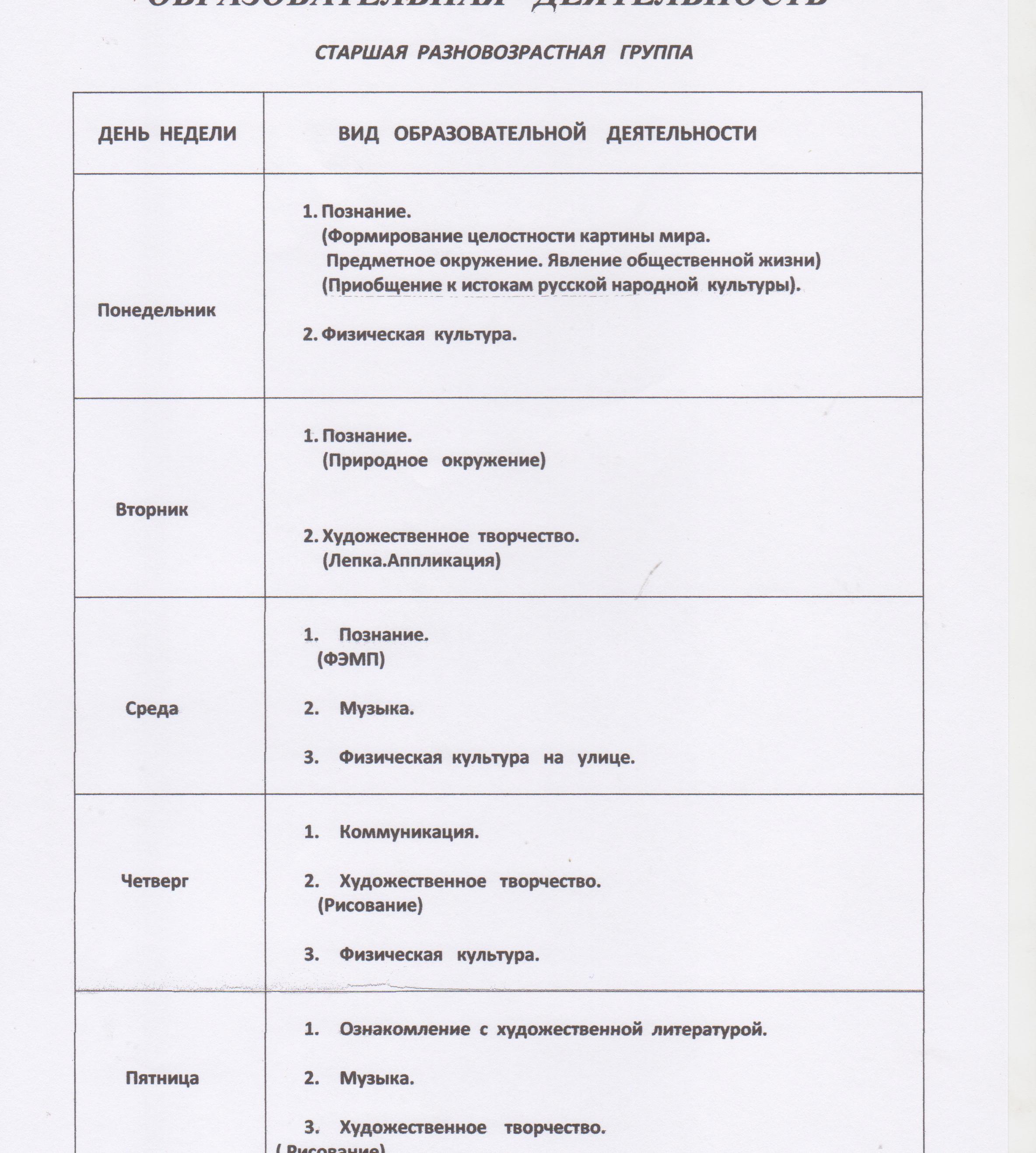                                        2. Методическое  обеспечение.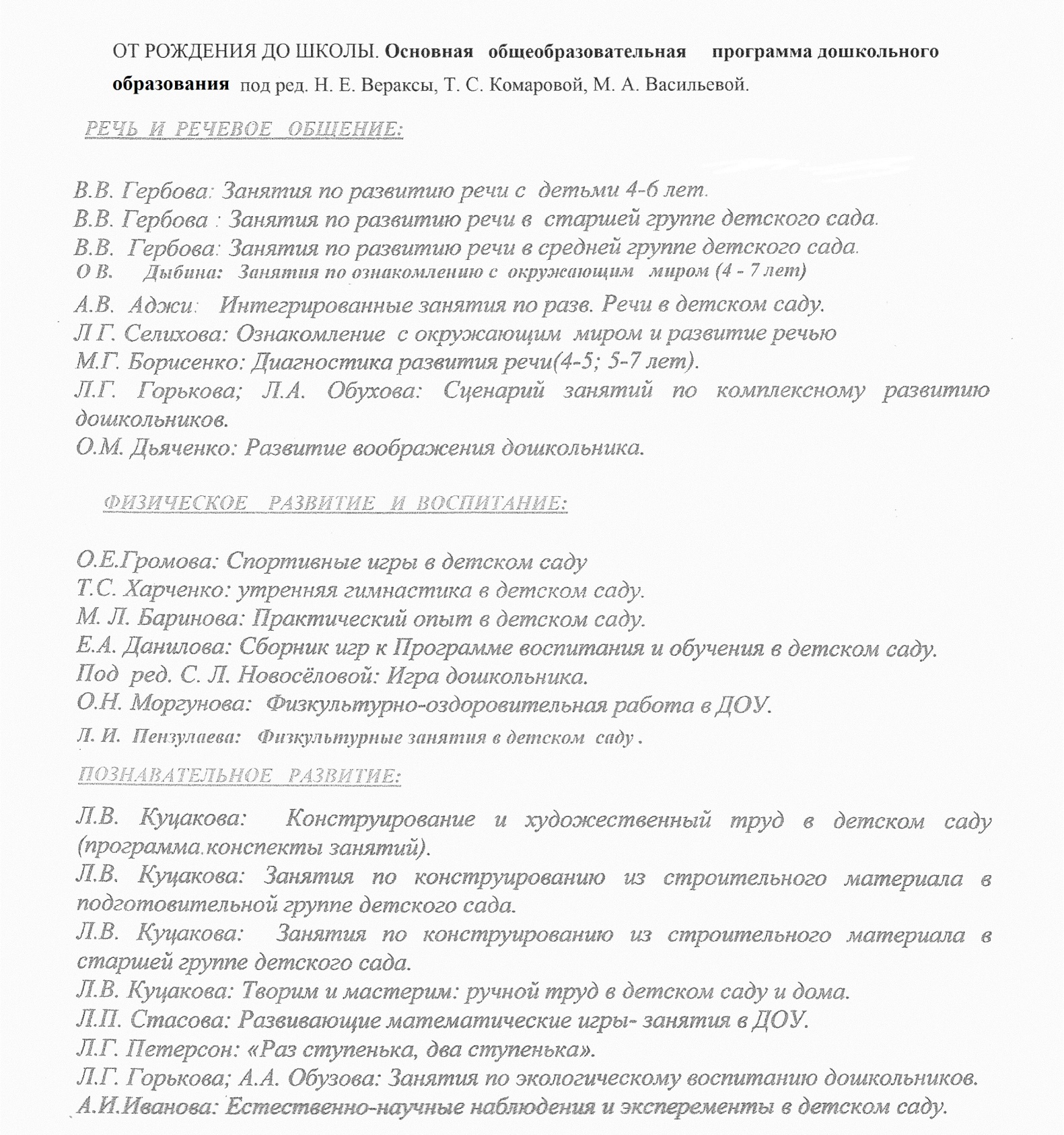                5.  Работа с родителями.Содержание направлений работы с семьей по образовательным областям:Образовательная область «Физическое развитие»:- информирование родителей о факторах, влияющих на физическое здоровье ребенка (спокойное общение, питание, закаливание, движение). - привлечение родителей к участию в совместных с детьми физкультурных праздниках и других мероприятиях).- знакомство родителей с опасными для здоровья ребенка ситуациями (дома, на даче, на дороге, в лесу, у водоема) и способами поведения в них;- информировать родителей о том, что должны делать дети в случаи непредвиденной ситуации; при необходимости звонить по телефонам экстренной помощи – «01», «02», «03».Образовательная область «Познавательное развитие»:- ориентировать родителей на развитие у ребенка потребности к познанию, общению со взрослыми и сверстниками;- совместно с родителями планировать маршруты выходного дня к историческим, памятным местам отдыха .Образовательная область «Социально – Коммуникативное развитие»:- развивать у родителей навыки общения, используя семейные ассамблеи, коммуникативные тренинги.- демонстрировать ценность и уместность как делового, так и эмоционального общения. - заинтересовать родителей в развитии игровой деятельности детей, обеспечивающей успешную социализацию, усвоение гендерного поведения;- сопровождать и поддерживать семью в реализации воспитательных воздействий- изучить традиции трудового воспитания в семьях воспитанников; - проводить совместные с родителями конкурсы, акции по благоустройству и озеленению территории детского сада, ориентируясь на потребности и возможности детей и научно обоснованные принципы и нормативы. Образовательная область «Речевое развитие»:- доказывать родителям ценность домашнего чтения;- поддерживать контакты семьи с детской библиотекой.Образовательная область «Художественно – эстетическое развитие»:- поддержать стремление родителей развивать художественную деятельность детей в детском саду и дома;- привлекать родителей к активным формам совместной с детьми деятельности способствующим возникновению творческого вдохновения. - раскрыть возможности музыки как средства благоприятного воздействия на психическое здоровье ребенка. - информировать родителей о концертах профессиональных и самодеятельных коллективов, проходящих в учреждениях дополнительного образования и культуры.                  6.  Планируемые результаты освоения программы.Целевые ориентиры на этапе завершения дошкольного образования:Ребенок овладевает основными культурными способами деятельности, проявляет инициативу и самостоятельность в разных видах деятельности - игре, общении, познавательно-исследовательской деятельности, конструировании и др.; способен выбирать себе род занятий, участников по совместной деятельности;Ребенок обладает установкой положительного отношения к миру, к разным видам труда, другим людям и самому себе, обладает чувством собственного достоинства; активно взаимодействует со сверстниками и взрослыми, участвует в совместных играх. Способен договариваться, учитывать интересы и чувства других, сопереживать неудачам и радоваться успехам других, адекватно проявляет свои чувства, в том числе чувство веры в себя, старается разрешать конфликты;Ребенок обладает развитым воображением, которое реализуется в разных видах деятельности, и прежде всего в игре; ребенок владеет разными формами и видами игры, различает условную и реальную ситуации, умеет подчиняться разным правилам и социальным нормам;Ребенок достаточно хорошо владеет устной речью, может выражать свои мысли и желания, может использовать речь для выражения своих мыслей, чувств и желаний, построения речевого высказывания в ситуации общения, может выделять звуки в словах, у ребенка складываются предпосылки грамотности;У ребенка развита крупная и мелкая моторика; он подвижен, вынослив, владеет основными движениями, может контролировать свои движения и управлять ими;Ребенок способен к волевым усилиям, может следовать социальным нормам поведения и правилам в разных видах деятельности, во взаимоотношениях со взрослыми и сверстниками, может соблюдать правила безопасного поведения и личной гигиены;Ребенок проявляет любознательность, задает вопросы взрослым и сверстникам, интересуется причинно-следственными связями, пытается самостоятельно придумывать объяснения явлениям природы и поступкам людей; склонен наблюдать, экспериментировать. Обладает начальными знаниями о себе, о природном и социальном мире, в котором он живет; знаком с произведениями детской литературы, обладает элементарными представлениями из области живой природы, естествознания, математики, истории и т.п.; ребенок способен к принятию собственных решений, опираясь на свои знания и умения в различных видах деятельности.Вид деятельностиВремяПрием, осмотр детей, дежурство7.00 – 7.50Утренняя гимнастика7.50  – 8.00Подготовка, завтрак8.00 – 8.40Самостоятельная деятельность, подготовка к НОД8.40 – 9.00НОД (общая длительность включая перерывы)9.00-9.20/9.25- 9.40/9.50 – 10.10Второй завтрак10.15 – 10.35Подготовка к прогулке,  прогулка10.35 – 12.10Возвращение с прогулки, водные процедуры, игры12.10 – 12.30Подготовка к обеду, обед12.30 – 13.00Подготовка ко сну, сон12.50 – 15.00Постепенный подъем, закалив. Процедуры15.00 – 15.20Подготовка к полднику, полдник, игры15.25 – 15.50Совместная деятельность. Самостоятельная деятельность. Индивидуальная работа с детьми. Занятия по подгруппам.15.50  – 16.30Подготовка к прогулке. Прогулка.16.30 – 17.10 Возвращение с прогулки. Игры. Подготовка к ужину.17.10 – 17.20Подготовка к ужину, ужин 17.20 – 17.45Самостоятельная деятельность, индивидуальная работа, работа с родителями, уход домой 17.45 – 19.00Вид деятельности Время Прием, осмотр детей, дежурство 7.00 – 8.00Утренняя гимнастика на улице8.00 – 8.10Подготовка к завтраку, завтрак 8.10 – 8.40Самостоятельная деятельность 8.40 – 9.00Занимательная деятельность9.00 – 9.25Второй завтрак 10.00 – 10.10Подготовка к прогулке,  прогулка9.30 – 12.10Возвращение с прогулки, водные процедуры 12.10 – 12.20Подготовка к обеду, обед 12.30 – 13.00Подготовка ко сну, сон 12.50 – 15.15Постепенный подъем, закалив. процедуры15.15 – 15.25Подготовка к полднику, полдник.15.25 – 16.00Самостоятельная деятельность, 2-я прогулка, возвращение с прогулки, игры16.00 – 16.25Подготовка к ужину, ужин 17.50 – 18.15Самостоятельная деятельность, уход домой 18.15 – 19.00Формы работыВиды занятийФормы работыВиды занятий                      Продолжительность Физкультурныезанятияв помещении2 раза в неделю20-25 мин.Физкультурныезанятияна улице 1 раза в неделю20-25 мин.Физкультурно-оздоровительнаяработав режиме дняутренняя гимнастикаЕжедневно8-10 минФизкультурно-оздоровительнаяработав режиме дняподвижныеи спортивныеигры и упражнения на прогулкеЕжедневноутром и вечером20-25 мин.Физкультурно-оздоровительнаяработав режиме дняфизкультминутки (в середине статического занятия)1–3 ежедневно в зависимости от видаи содержаниязанятийАктивный отдыхФизкультурный досуг1 раз в месяц 25-30минАктивный отдыхФизкультурный праздник2 раза в год до 60 мин.Активный отдыхДень здоровья1 раз в кварталСамостоятельная двигательная активностьсамостоятельное использованиефизкультурного и спортивно-игровогооборудованияежедневноСамостоятельная двигательная активностьсамостоятельные подвижные испортивныеигрыежедневноМесяцНеделяСтаршаягруппаРазвернутое содержание работыВарианты игровых мероприятийСентябрь1-  неделя «День знаний»2 –  неделя «Во саду ли в огороде»3 – неделя« Домашние  животные»4-   неделя « Уж небо  осенью дышало»Осень Развитие у детей познавательной мотивации, интереса к школе, книгам. Формирование дружеских, доброжелательных отношений между детьми. Расширение знаний детей об осени. Продолжение знакомства с сельскохозяйственными профессиями. Закрепление знаний о правилах безопасного поведения в природе. Формирование обобщенных представлений об осени как времени года, приспособленности растений и животных к изменениям в природе, явлениях природы. Формирование первичных представлений об экосистемах, природных зонах. Расширение представлений о неживой природеПраздник «День знаний»Октябрь 1- неделя« Я расту  здоровым»2 – неделя« Моя  семья» Я вырасту здоровымРасширение представлений о здоровье и здоровом образе жизни. Воспитание стремления вести здоровый образ жизни. Формирование положительной самооценки. Закрепление знания домашнего адреса и телефона, имен и отчеств родителей, их профессии. Расширение знаний детей о самих себя, о своей семье, о том, где работают родители, как важен для общества их трудОткрытый день здоровьяОктябрь3 – неделя« С чего  начинается  Родина»День  народного  единстваРасширение представлений детей о родной стране, о государственных праздниках; развитие интереса к истории своей страны; воспитание гордости за свою страну, любви к ней. Знакомство с историей России, гербом и флагом, мелодией гимна. Рассказы о людях, прославивших Россию; о том, что Российская Федерация – огромная многонациональная страна; Москва – главный город, столица нашей РодиныПраздник осеннийВыставка детского творчестваОктябрь4 - неделяМониторинг Заполнение  персональных карт    детейРазработка инд. маршрута развития ребенкаНоябрьДекабрь 1 неделя « Мой  край»2 неделя«Дом,  в  котором  я живу»3- неделя« Безопасность в быту»4 – неделя« Как хорошо  уметь  дружить»1-  неделя « Традиции встречи  Нового года»2 – неделя«Там, где всегда зима»3 -4 – неделя« Зимние забавы»День  народного  единстваНовогодний  праздникРасширение представлений детей о родной стране, о государственных праздниках; развитие интереса к истории своей страны; воспитание гордости за свою страну, любви к ней. Знакомство с историей России, гербом и флагом, мелодией гимна. Рассказы о людях, прославивших Россию; о том, что Российская Федерация – огромная многонациональная страна; Москва – главный город, столица нашей Родины.Привлечение детей к активному разнообразному участию в подготовке к празднику и его проведении. Содействие возникновению чувства удовлетворения от участия в коллективной предпраздничной деятельности. Закладывание основ праздничной культуры. Развитие эмоционально положительного отношения к предстоящему празднику, желания активно участвовать в его подготовке. Поощрение стремления поздравить близких с праздником, преподнести подарки, сделанные своими руками. Знакомство с традициями празднования Нового года в различных странахПраздник  День  народного  единстваНовогодний  праздникВыставка  детского творчестваЯнварь 1  - 2 – неделя « Зимние  виды  спорта»3 – 4 неделя«Идет  зима дорогами»Зима Продолжение знакомство детей с зимой как временем года, с зимними видами спорта. Формирование первичного исследовательского и познавательного интереса через экспериментирование с водой и льдом. Расширение и обогащение знаний детей об особенностях зимней природы, особенностях деятельности людей в городе, на селе; о безопасном поведении зимойЗимняя олимпиадаФевраль 1- неделя « Наша  Армия»2 – 3 – неделя« Наши  защитники»4 – неделя«Проводы  зимы»День  защитника ОтечестваРасширение представлений детей о Российской армии. Рассказы о трудной, но почетной обязанности защищать Родину, охранять ее спокойствие и безопасность; о том, как в годы войн храбро сражались и защищали нашу страну от врагов прадеды, деды, отцы. Воспитание детей в духе патриотизма, любви к Родине. Знакомство с разными родами войск (пехота, морские, воздушные, танковые войска), боевой техникой. Расширение тендерных представлений, формирование в мальчиках стремление быть сильным, смелым, стать защитниками Родины; воспитание в девочках уважения к мальчикам как будущим защитникам Родины.Праздник 23 февраля – День  защитников  ОтечестваМарт Апрель 1- неделя« Мамин  праздник»2 -3 – неделя«Народная культура и традиции России»4 – неделяТрадиции Ростовской 1 – неделя«Весна – красна»2 – неделя« О тех,  кто  умеет летать»3  - 4– неделя« Осторожно  дорога»Международный  женский деньНародная культура и традицииВесна Организация всех видов детской деятельности вокруг темы семьи, любви к маме, бабушке. Воспитание уважения к воспитателям, другим сотрудникам детского сада.Расширение гендерных представлений, формирование у мальчиков представлений о том что мужчины должны внимательно и уважительно относиться к женщинам. Привлечение детей к изготовлению подарков маме, бабушке, воспитателям. Воспитание бережного и чуткого отношения к самым близким людям, потребности радовать близких добрыми делами. Продолжать  знакомить детей с народными  традициями  и обычаями, с народным декоративно – прикладным  искусством ( Городец, Похлов – Майдан, Гжель) . рассказать детям  о  русской  избе и других  строениях, их  внутреннем  убранстве, предметах  быта, одежды.Формирование у детей  обобщенных представлений о весне как времени года, о приспособленности растений и животных к изменениям в природе. Расширение знаний о характерных признаках весны; о прилете птиц; о связи между явлениями живой и неживой природы и сезонными видами труда; о весенних изменениях в природе.Рассказы детям о Ю.А.Гагарине и других героях космоса. О космосе, планетах и звездах.Праздник  8 – мартаВыставка  детского  творчестваМай 1 – неделя « День  победы» День Победы Воспитание дошкольников в духе патриотизма, любви к Родине. Расширение знаний о героях Великой Отечественной войны, о победе нашей страны в войне. Знакомство с памятниками героям.Праздник День ПобедыВыставка детского творчестваМай 2- неделяМониторингЗаполнение  персональных карт    детейРазработка инд. маршрута развития ребенкаМай 3 – 4 неделя « Здравствуй  лето»Лето Формирование у детей обобщенных представлений о лете как времени года; признаках лета. Расширение и обогащение представлений о влиянии тепла, солнечного света на жизнь людей, животных и растений; представлений о съедобных и несъедобных грибахОсновные  направления  развития  детей  Образовательные  областиФизическое   развитие «Физическая  культура»Физическое   развитие «Здоровье»Познавательно-речевое  развитие «Коммуникация»Познавательно-речевое  развитие «Чтение  детям  художественной  литературы»Познавательно-речевое  развитие «Познание»Художественно-эстетическое  развитие«Музыка»Художественно-эстетическое  развитие«Художественное творчество»Социально-личностное развитие«Социализация»Социально-личностное развитие«Труд»Социально-личностное развитие«Безопасность»Режимные моментыРазновозрастная  группаПрием детей, самостоятельная двигательная деятельность Ежедневно30 — 40 минУтренняя гимнастика Ежедневно 8-10 мин Элементы физического воспитания2 раза в неделю по 25 мин.Индивидуальная работа по физическому воспитанию  на прогулкев течение неделиФизкультминутки во время занятий1-3 мин.Музыкальные занятия2 раза в неделюПрогулка 1ч 50 мин8. Гимнастика пробуждения 5-10 мин9. Самостоятельная двигательная активность, подвижные игры вечером                                30 - 40 минежедневно, индивидуальноМероприятияIXIXXXXXIXIXIXIIXIIXIIIIIIIIIIIIIIIVIVIVVVVIVIVIIVIIVIII1. Полоскание рта после едыПосле каждого приёма пищи ежедневно После каждого приёма пищи ежедневно После каждого приёма пищи ежедневно После каждого приёма пищи ежедневно После каждого приёма пищи ежедневно После каждого приёма пищи ежедневно После каждого приёма пищи ежедневно После каждого приёма пищи ежедневно После каждого приёма пищи ежедневно После каждого приёма пищи ежедневно После каждого приёма пищи ежедневно После каждого приёма пищи ежедневно После каждого приёма пищи ежедневно После каждого приёма пищи ежедневно После каждого приёма пищи ежедневно После каждого приёма пищи ежедневно После каждого приёма пищи ежедневно После каждого приёма пищи ежедневно После каждого приёма пищи ежедневно После каждого приёма пищи ежедневно После каждого приёма пищи ежедневно После каждого приёма пищи ежедневно После каждого приёма пищи ежедневно После каждого приёма пищи ежедневно После каждого приёма пищи ежедневно После каждого приёма пищи ежедневно После каждого приёма пищи ежедневно 2. Игры с водой+++++3. Ходьба по массажным коврикам, дорожкамПеред сном ежедневноПеред сном ежедневноПеред сном ежедневноПеред сном ежедневноПеред сном ежедневноПеред сном ежедневноПеред сном ежедневноПеред сном ежедневноПеред сном ежедневноПеред сном ежедневноПеред сном ежедневноПеред сном ежедневноПеред сном ежедневноПеред сном ежедневноПеред сном ежедневноПеред сном ежедневноПеред сном ежедневноПеред сном ежедневноПеред сном ежедневноПеред сном ежедневноПеред сном ежедневноПеред сном ежедневноПеред сном ежедневноПеред сном ежедневноПеред сном ежедневноПеред сном ежедневноПеред сном ежедневно4. Пребывание в группах в облегчённой одеждеВ течение года В течение года В течение года В течение года В течение года В течение года В течение года В течение года В течение года В течение года В течение года В течение года В течение года В течение года В течение года В течение года В течение года В течение года В течение года В течение года В течение года В течение года В течение года В течение года В течение года В течение года В течение года 5.Физкультминутки на занятияхНа занятиях ежедневноНа занятиях ежедневноНа занятиях ежедневноНа занятиях ежедневноНа занятиях ежедневноНа занятиях ежедневноНа занятиях ежедневноНа занятиях ежедневноНа занятиях ежедневноНа занятиях ежедневноНа занятиях ежедневноНа занятиях ежедневноНа занятиях ежедневноНа занятиях ежедневноНа занятиях ежедневноНа занятиях ежедневноНа занятиях ежедневноНа занятиях ежедневноНа занятиях ежедневноНа занятиях ежедневноНа занятиях ежедневноНа занятиях ежедневноНа занятиях ежедневноНа занятиях ежедневноНа занятиях ежедневноНа занятиях ежедневноНа занятиях ежедневно6. Прогулки при любой погодеВ течение годаВ течение годаВ течение годаВ течение годаВ течение годаВ течение годаВ течение годаВ течение годаВ течение годаВ течение годаВ течение годаВ течение годаВ течение годаВ течение годаВ течение годаВ течение годаВ течение годаВ течение годаВ течение годаВ течение годаВ течение годаВ течение годаВ течение годаВ течение годаВ течение годаВ течение годаВ течение года7. МузыкотерапияПри укладывания спать, при подъёме, во время игр ежедневноПри укладывания спать, при подъёме, во время игр ежедневноПри укладывания спать, при подъёме, во время игр ежедневноПри укладывания спать, при подъёме, во время игр ежедневноПри укладывания спать, при подъёме, во время игр ежедневноПри укладывания спать, при подъёме, во время игр ежедневноПри укладывания спать, при подъёме, во время игр ежедневноПри укладывания спать, при подъёме, во время игр ежедневноПри укладывания спать, при подъёме, во время игр ежедневноПри укладывания спать, при подъёме, во время игр ежедневноПри укладывания спать, при подъёме, во время игр ежедневноПри укладывания спать, при подъёме, во время игр ежедневноПри укладывания спать, при подъёме, во время игр ежедневноПри укладывания спать, при подъёме, во время игр ежедневноПри укладывания спать, при подъёме, во время игр ежедневноПри укладывания спать, при подъёме, во время игр ежедневноПри укладывания спать, при подъёме, во время игр ежедневноПри укладывания спать, при подъёме, во время игр ежедневноПри укладывания спать, при подъёме, во время игр ежедневноПри укладывания спать, при подъёме, во время игр ежедневноПри укладывания спать, при подъёме, во время игр ежедневноПри укладывания спать, при подъёме, во время игр ежедневноПри укладывания спать, при подъёме, во время игр ежедневноПри укладывания спать, при подъёме, во время игр ежедневноПри укладывания спать, при подъёме, во время игр ежедневноПри укладывания спать, при подъёме, во время игр ежедневноПри укладывания спать, при подъёме, во время игр ежедневно8.Подвижные игрыНа прогулках и в группе ежедневно На прогулках и в группе ежедневно На прогулках и в группе ежедневно На прогулках и в группе ежедневно На прогулках и в группе ежедневно На прогулках и в группе ежедневно На прогулках и в группе ежедневно На прогулках и в группе ежедневно На прогулках и в группе ежедневно На прогулках и в группе ежедневно На прогулках и в группе ежедневно На прогулках и в группе ежедневно На прогулках и в группе ежедневно На прогулках и в группе ежедневно На прогулках и в группе ежедневно На прогулках и в группе ежедневно На прогулках и в группе ежедневно На прогулках и в группе ежедневно На прогулках и в группе ежедневно На прогулках и в группе ежедневно На прогулках и в группе ежедневно На прогулках и в группе ежедневно На прогулках и в группе ежедневно На прогулках и в группе ежедневно На прогулках и в группе ежедневно На прогулках и в группе ежедневно На прогулках и в группе ежедневно 9. Сон с доступом воздухаВ течение годаВ течение годаВ течение годаВ течение годаВ течение годаВ течение годаВ течение годаВ течение годаВ течение годаВ течение годаВ течение годаВ течение годаВ течение годаВ течение годаВ течение годаВ течение годаВ течение годаВ течение годаВ течение годаВ течение годаВ течение годаВ течение годаВ течение годаВ течение годаВ течение годаВ течение годаВ течение года10. Гимнастика пробужденияВ течение годаВ течение годаВ течение годаВ течение годаВ течение годаВ течение годаВ течение годаВ течение годаВ течение годаВ течение годаВ течение годаВ течение годаВ течение годаВ течение годаВ течение годаВ течение годаВ течение годаВ течение годаВ течение годаВ течение годаВ течение годаВ течение годаВ течение годаВ течение годаВ течение годаВ течение годаВ течение года11. Одностороннее проветриваниеСоответственно режиму проветриванияСоответственно режиму проветриванияСоответственно режиму проветриванияСоответственно режиму проветриванияСоответственно режиму проветриванияСоответственно режиму проветриванияСоответственно режиму проветриванияСоответственно режиму проветриванияСоответственно режиму проветриванияСоответственно режиму проветриванияСоответственно режиму проветриванияСоответственно режиму проветриванияСоответственно режиму проветриванияСоответственно режиму проветриванияСоответственно режиму проветриванияСоответственно режиму проветриванияСоответственно режиму проветриванияСоответственно режиму проветриванияСоответственно режиму проветриванияСоответственно режиму проветриванияСоответственно режиму проветриванияСоответственно режиму проветриванияСоответственно режиму проветриванияСоответственно режиму проветриванияСоответственно режиму проветриванияСоответственно режиму проветриванияСоответственно режиму проветривания12. Сквозное проветриваниеЕжедневно в отсутствии детейЕжедневно в отсутствии детейЕжедневно в отсутствии детейЕжедневно в отсутствии детейЕжедневно в отсутствии детейЕжедневно в отсутствии детейЕжедневно в отсутствии детейЕжедневно в отсутствии детейЕжедневно в отсутствии детейЕжедневно в отсутствии детейЕжедневно в отсутствии детейЕжедневно в отсутствии детейЕжедневно в отсутствии детейЕжедневно в отсутствии детейЕжедневно в отсутствии детейЕжедневно в отсутствии детейЕжедневно в отсутствии детейЕжедневно в отсутствии детейЕжедневно в отсутствии детейЕжедневно в отсутствии детейЕжедневно в отсутствии детейЕжедневно в отсутствии детейЕжедневно в отсутствии детейЕжедневно в отсутствии детейЕжедневно в отсутствии детейЕжедневно в отсутствии детейЕжедневно в отсутствии детей13. Воздушные ванныСо средней группы ежедневноСо средней группы ежедневноСо средней группы ежедневноСо средней группы ежедневноСо средней группы ежедневноСо средней группы ежедневноСо средней группы ежедневноСо средней группы ежедневноСо средней группы ежедневноСо средней группы ежедневноСо средней группы ежедневноСо средней группы ежедневноСо средней группы ежедневноСо средней группы ежедневноСо средней группы ежедневноСо средней группы ежедневноСо средней группы ежедневноСо средней группы ежедневноСо средней группы ежедневноСо средней группы ежедневноСо средней группы ежедневноСо средней группы ежедневноСо средней группы ежедневноСо средней группы ежедневноСо средней группы ежедневноСо средней группы ежедневноСо средней группы ежедневно14. Фитотерапия (чеснок, лук)+++++++++++++++++++++++++++15. Дыхательная гимнастикаСо средней группы ежедневноСо средней группы ежедневноСо средней группы ежедневноСо средней группы ежедневноСо средней группы ежедневноСо средней группы ежедневноСо средней группы ежедневноСо средней группы ежедневноСо средней группы ежедневноСо средней группы ежедневноСо средней группы ежедневноСо средней группы ежедневноСо средней группы ежедневноСо средней группы ежедневноСо средней группы ежедневноСо средней группы ежедневноСо средней группы ежедневноСо средней группы ежедневноСо средней группы ежедневноСо средней группы ежедневноСо средней группы ежедневноСо средней группы ежедневноСо средней группы ежедневноСо средней группы ежедневноСо средней группы ежедневноСо средней группы ежедневноСо средней группы ежедневно16.Точечный массажСо старшей группы ежедневноСо старшей группы ежедневноСо старшей группы ежедневноСо старшей группы ежедневноСо старшей группы ежедневноСо старшей группы ежедневноСо старшей группы ежедневноСо старшей группы ежедневноСо старшей группы ежедневноСо старшей группы ежедневноСо старшей группы ежедневноСо старшей группы ежедневноСо старшей группы ежедневноСо старшей группы ежедневноСо старшей группы ежедневноСо старшей группы ежедневноСо старшей группы ежедневноСо старшей группы ежедневноСо старшей группы ежедневноСо старшей группы ежедневноСо старшей группы ежедневноСо старшей группы ежедневноСо старшей группы ежедневноСо старшей группы ежедневноСо старшей группы ежедневноСо старшей группы ежедневноСо старшей группы ежедневно17. Солнечные ванны+++++++++++++++++18. Использование бактерицидных лампВ течение года В течение года В течение года В течение года В течение года В течение года В течение года В течение года В течение года В течение года В течение года В течение года В течение года В течение года В течение года В течение года В течение года В течение года В течение года В течение года В течение года В течение года В течение года В течение года В течение года В течение года В течение года Режимные моментыСовместнаядеятельностьс педагогомСамостоятельнаядеятельность детейСовместнаядеятельность c семьейОбъяснение, показ, дидактические игры, чтение художественных произведений, личный пример, иллюстративный материал, досуг, театрализованные игры.Занятия-развлеченияЗанятияСюжетно-ролевые игрыБеседа, консультацияОткрытые просмотрыСовместные игрыКонсультативные встречиСовместные занятияОбразовательная областьЗадачиФизическая культураСохранение и укрепление физического и психического здоровья детей. Проводить закаливающие процедуры в сочетании с физическими упражнениями. Раскрывать возможности здорового человека.БезопасностьФормирование основ безопасности собственной жизнедеятельности. Развитие представлений о способах безопасного взаимодействия с природой. Формирование умения одеваться по погоде.СоциализацияПоказывать общественную значимость здорового образа жизни людей и самого ребенка. Приобщать к здоровому образу жизни на основе разнообразных игр. Воспитывать отзывчивость, сочувствие к людям с ограниченными возможностями здоровья.ТрудФормировать умение обслуживать себя, приводить свой внешний вид в порядок. Привлекать детей к работе по благоустройству и созданию условий ЗОЖ в детском саду (уборка, проветривание, дежурство, огород, цветник).ПознаниеОбогащать представления детей об окружающем многообразии. Формировать представления о том, что человек-часть природы, он должен беречь ее. Дать первичные представления о здоровье и ЗОЖ человека.КоммуникацияРазвитие свободного общения со взрослыми и детьми. Учить характеризовать свое самочувствие.Чтение художественной литературыФормирование целостной картины мира, в том числе первичных ценностных представлений, на основе художественной и познавательной литературы.Художественное творчествоФормировать интерес к ближайшей окружающей среде: детский сад, группа, территория детского сада. Вызывать стремления поддерживать чистоту и порядок в детском саду, поощрять желание украшать его.МузыкаФормировать ценностное отношение к музыке, танцевально-ритмическим движениям, направленные на гармоничное психофизическое развитие.Режимные моментыСовместнаядеятельностьс педагогомСамостоятельнаядеятельность детейСовместнаядеятельностьс семьейОбучениеОбъяснение ПоказНапоминаниеЛичный примерПохвалаТематический досугУпражненияТренингиИгрыРассматривание иллюстрацийБеседаЧтениеОбъяснение ОбучениеНапоминаниеУпражненияРассказТворческие заданияДидактическая играРассказ-пояснениеПродуктивная деятельностьРассматривание иллюстрацийТренингИгры (сюжетно-ролевые, дидактические, театрализованные)СамообслуживаниеПохвалаРассматривание иллюстрацийПродуктивная деятельностьБеседаЛичный примерРассказЧтениеОбъяснениеНапоминаниеЗапретыУпражненияТренингиПохвалаТворческие заданияСобранияСеминарыДосугПраздникВыставкаОбразовательная областьЗадачиФизическая культураФормировать умение соблюдать правила безопасности в разнообразных формах двигательной деятельности. ЗдоровьеОхрана здоровья детей на основании формирования начальных представлений о здоровом образе жизни.СоциализацияРазвитие умений соблюдать основы безопасности в социуме. Формирование умения спокойно отстаивать свое мнение.ТрудСоблюдать правила безопасности в трудовой деятельности. Знакомить детей с профессиями людей, оказывающих помощь в экстренных ситуациях.ПознаниеРазвивать умение безопасного обращения с предметами. Расширение представлений об опасностях, способах их избегания, сохранения здоровья и жизни. Познакомить с элементарными способами действия в экстремальных ситуациях в быту, на улице, в природе.КоммуникацияУчить детей безопасно решать спорные вопросы и улаживать конфликты с помощью речи: убеждать, доказывать, объяснять. Развивать свободное общение в процессе освоения способов безопасного поведения , оказания первой помощи себе и другому, правил поведения в опасных ситуациях.Чтение художественной литературыФормирование основ безопасности на примерах чтения художественной и познавательной литературы.Художественное творчествоСоблюдение правил безопасности в продуктивной деятельности. Использование изобразительных средств для создания плакатов, рисунков с предупреждающим содержанием.МузыкаСоблюдение основ безопасности при выполнении музыкально-ритмических движений.Режимные моментыСовместнаядеятельностьс педагогомСамостоятельнаядеятельность детейСовместнаядеятельностьс семьейИндивидуальная работаОбучениеОбъяснениеНапоминаниеЛичный примерПохвалаТематический досугУпражненияТренингиИгрыРассматривание иллюстрацийТрудДежурствоНаблюдениеЗанятияЭкскурсии НаблюденияЧтение художественной литературыПросмотр видеофильмовДосугиМузыкальные досугиРазвлеченияПраздникиДидактические игры БеседаПроблемные ситуацииПоисково –творческие задания Театрализованные постановки Творческие заданияОбъяснение УпражненияРассматривание иллюстрацийТренингВикториныКВНМоделированиеИгры со сверстниками (сюжетно-ролевые, дидактические, театрализованные, подвижные, хороводные)СамообслуживаниеПохвалаСовместное со сверстниками рассматривание иллюстрацийСовместная со сверстниками продуктивная деятельностьЭкспериментированиеНаблюдениеДежурство   ЭкскурсииНаблюденияЧтениеДосугиПраздникиРазвлеченияСовместные проектыЛичный примерБеседаОбъяснениеВстречи с интересными людьмиВикториныКонкурсыСемейные проекты, выставкиДетско-родительские конференцииОбразовательная областьЗадачиФизическая культураВоспитывать дружеские взаимоотношения между детьми на примере взаимовыручки, сопереживания, чувства товарищества в спорте.ЗдоровьеПознакомить с понятием «Здоровье» и «Болезнь». Развивать умение устанавливать связь между совершаемым действием и состоянием организма, самочувствием. Развивать умение заботиться о своем здоровье.БезопасностьФормировать осторожное и осмотрительное отношение к потенциально опасным для человека ситуациям. Закреплять умение называть свою фамилию и имя; фамилию, имя, отчество родителей, домашний адрес, телефон.ТрудВоспитывать ценностное отношение к собственному труду, труду других людей и его результатам. Учить устанавливать взаимоотношения в процессе трудовой деятельности.ПознаниеРазвивать осознание ребенком своего места в обществе, в окружающей среде, в природе. КоммуникацияРазвивать свободное общение со взрослыми и детьми Чтение художественной литературыРазвивать умение разыгрывать несложные представления по знакомым литературным произведениям. Учить чувствовать и понимать эмоциональное состояние литературного героя. Использовать художественные произведения для формирования гражданской принадлежности, патриотических чувств.Художественное творчествоУчить доброжелательно взаимодействовать со сверстниками в продуктивной деятельности. Развивать умение в совместной с педагогом и другими детьми деятельности создавать декорации к спектаклям, используя различные художественные материалы.МузыкаФормировать  умение самостоятельно придумывать движения, побуждать к инсценированию содержания песен, хороводов.Режимные моментыСовместнаядеятельность с педагогомСамостоятельнаядеятельность детейСовместнаядеятельность с семьейСоздание ситуаций, вызывающих желание трудиться и побуждающих детей к:- проявлению трудовых навыков, - оказанию помощи сверстнику и взрослому,- проявлению заботливого отношения к природе.Трудовые поручения.Самостоятельное планирование трудовой деятельности.Создание ситуаций, вызывающих желание трудиться и побуждающих детей к:- проявлению трудовых навыков, - оказанию помощи сверстнику и взрослому,- проявлению заботливого отношения к природе.Трудовые поручения.Самостоятельное планирование трудовой деятельности.Создание ситуаций, вызывающих желание трудиться и побуждающих детей к:- проявлению трудовых навыков, - оказанию помощи сверстнику и взрослому,- проявлению заботливого отношения к природе.Трудовые поручения.Самостоятельное планирование трудовой деятельности.Создание ситуаций, вызывающих желание трудиться и побуждающих детей к:- проявлению трудовых навыков, - оказанию помощи сверстнику и взрослому,- проявлению заботливого отношения к природе.Трудовые поручения.Самостоятельное планирование трудовой деятельности.- показ, - объяснение, - обучение, - наблюдение, - напоминание,- самообслуживание- обучение,- напоминание, - беседы, - рассказывание потешек, - разыгрывание игровых ситуаций, - упражнение, - объяснение, - наблюдение, - поручения, - совместный труд,- чтение книг и рассматривание иллюстраций познавательного характера о труде взрослых, - тематические досуги и праздники,- просмотр видео, диафильмов,- продуктивная деятельность,- экскурсии- рассказ, - потешки, - напоминание - просмотр видеофильмов, диафильмов- рассматривание иллюстраций,-  сюжетно-ролевые игры, - чтение художественной литературы- продуктивная деятельность, - поручения, - совместный труд детей, - творческие задания, - дежурство,- ведение календаря природы, - тематические досуги- беседы, - личный пример,- показ, - напоминание, - объяснение,-  совместный труд детей и взрослых,- конкурсы,-творческие задания, - выставкиОбразовательная областьЗадачиФизическая культураРазвивать физические качества: силу, выносливость. Развивать мелкую моторику, умение ориентироваться в пространстве. Привлекать детей оказывать помощь в раздаче, сборе, расстановке спортивного инвентаря. Совершенствовать умение переодеваться на занятия по физической культуре.ЗдоровьеФормировать привычку следить за своим внешним видом, своевременно устранять непорядок. Развивать физические качества Безопасность Формировать необходимые умения и навыки безопасного поведения в разных видах трудовой деятельности.СоциализацияВоспитывать дружеские взаимоотношения между детьми, привычку сообща трудиться, радоваться результатам коллективного труда. Учить детей создавать игрушки из различных материалов. Использовать приобретенные трудовые навыки в игровой деятельности. Расширять представления о значении труда взрослых для семьи, города, страны.Познание Формируя представления о предметном мире, дать представление о том, что это результат труда. Воспитывать желание трудиться на участке, огороде, в цветнике, в природном уголке. Продолжать знакомить с профессиями людей.Коммуникация Развивать умение договариваться со сверстниками о трудовых действиях, используя формы речевого этикета.Чтение художественной литературыНа примерах литературных героев воспитывать положительное отношение к труду. Применяя полученные трудовые навыки своевременно ремонтировать книги в группе и дома.Художественное творчествоВырабатывать привычку самостоятельно раскладывать материалы для художественного творчества, мыть их и убирать. МузыкаИспользование музыки при проведении коллективного труда в группе, совместных с родителями субботников.Образовательная областьЗадачиФизическая культураСпособствовать интеллектуальному развитию детей через полноценное физическое развитие.ЗдоровьеРасширять кругозор детей, формировать представление о человеке, как части природы, о его взаимодействиях со средой обитания, учить устанавливать причинно-следственные связи.Безопасность Учить правильно и безопасно использовать предметы в разнообразных видах детской деятельности. Формировать навыки экологически грамотного поведения в природе.Труд Знакомить детей с трудом взрослых людей, дать представление, что предметный мир – результат труда людей разных профессий. Учить бережно относиться к тому, что сделано руками человека.Коммуникация Развивать способности детей точно обозначать словом особенности предметов, материалов, природных явлений, составлять описательный рассказ о предмете, полно отображая его особенности, пользуясь образными сравнениями, эпитетами, метафорами.Социализация Поощрять расширение выбора тем для сюжетно-ролевой игры, учить развивать сюжет на основе знаний, полученных при восприятии окружающего. Продолжать знакомить с дидактическими играми, направленными на закрепление представлений о свойствах предметов, совершенствовании умения сравнивать предметы по внешним признакам, группировать.Чтение художественной литературыФормирование целостной картины мира, в том числе первичных ценностных представлений на основе художественной и познавательной литературыХудожественное творчествоУчить выделять, называть, группировать произведения по видам искусства  (литература, музыка, изобразительное искусство, архитектура, театр).Формировать умение подбирать материал для продуктивной деятельностиМузыкаРасширять кругозор детей в области музыки; сенсорное развитие; формирование целостной картины мира в сфере музыкального искусства, приобщение к различным видам искусства. Использование музыкальных произведений для обогащения содержания образовательной области. Режимные моментыСовместнаядеятельностьс педагогомСамостоятельнаядеятельность детейСовместнаядеятельностьс семьей1. Речевое стимулирование(повторение, объяснение, обсуждение, побуждение, напоминание, уточнение) - формирование элементарного реплицирования.2.Беседы с опорой на  зрительное восприятие и без опоры на  него.3. Хороводные игры, пальчиковые игры.4. Пример использования образцов коммуникативных кодов взрослого.5. Тематические досуги.6. Фактическая беседа, эвристическая беседа.8. Мимические, логоритмические, артикуляционные гимнастики.10.Речевые дидактические игры.11.Наблюдения.12.Чтение.13. Слушание, воспроизведение, имитирование.14.Тренинги (действия по речевому образцу взрослого).15. Разучивание скороговорок, чистоговорок.16. Индивидуальная работа.17. Освоение формул речевого этикета.18.Наблюдение  за объектами живой природы, предметным миром.19. Досуги.1. Игры с предметами и  сюжетными игрушками.2. Обучающие  игры  с использованием предметов и игрушек.3.Коммуникативные игры с включением малых фольклорных форм (потешки, прибаутки, пестушки, колыбельные).4. Сюжетно-ролевые игры.5. Игры-драматизации.6. Работа в книжном уголке.7.Чтение,  рассматривание иллюстраций.8. Сценарии активизирующего общения.9. Имитативные упражнения, пластические этюды.10. Коммуникативные тренинги.11. Совместная продуктивная деятельность.12. Экскурсии.13.  Проектная  деятельность.14. Дидактические игры.15. Настольно-печатные игры.16. Досуги.17.Продуктивная деятельность.18. Разучивание стихотворений.19. Речевые задания и упражнения.20. Моделирование и обыгрывание    проблемных ситуаций.21. Занятия по-обучению пересказу с опорой на вопросы воспитателя-обучению составлению описательного рассказа об игрушке с опорой на речевые схемы-обучению пересказу по серии сюжетных картинок-обучению пересказу по картине-обучению пересказу литературного произведения( коллективное рассказывание).23. Показ настольного театра или работа с фланелеграфом.1. Коллективный монолог.2. Игра-драматизация с  использованием разных видов театров (театр на банках, ложках и т.п.)3. Игры в парах и совместные игры(коллективный монолог)4.Самостоятельная художественно-речевая деятельность детей.5. Сюжетно-ролевые игры.6. Игра- импровизация по мотивам сказок.7. Театрализованные игры.8. Дидактические игры.9. Игры-драматизации.10. Настольно-печатные игры.11. Совместнаяпродуктивная и игровая деятельность детей.12. Словотворчество1. Игры парами.2. Беседы.3. Пример  коммуникативных кодов взрослого.4. Чтение, рассматривание иллюстраций.5. Игры-драматизации.4.  Досуги, праздники.6. Экскурсии.7. Совместные семейные проекты.8. Разучивание скороговорок, чистоговорок.9. Тренинги (действия по речевому образцу взрослого).10. Открытый показ занятий по обучению рассказыванию11. Информационная поддержка родителей.12. Консультации логопеда.Образовательная областьЗадачиФизическая культураРазвитие связной речи при организации и проведении подвижных игр, соревнований. Активизация словаря.ЗдоровьеРазвивать свободное общение со взрослыми. Формировать умение объяснять свое самочувствие. Развитие связной речи при формировании начальных представлений о ЗОЖ.БезопасностьФормировать умение называть свою фамилию и имя, имя, отчество родителей, домашний адрес, телефон. Развивать свободное общение6 со взрослым и детьми при возникновении опасных ситуаций.СоциализацияРазвивать умение согласовывать тему игры: распределять роли, подготавливать необходимые условия, договариваться о последовательности совместных действий, налаживать и регулировать контакты в совместной игре. Развивать умение составлять рассказы из личного опыта (Моя семья, Мой день рождения, Моя собака, Мой город и т.д.)ТрудОбогащать речь детей, учить правильно употреблять глаголы, обозначающие трудовые действия, наречия, обозначающие взаимоотношения людей, их отношение к труду. Учить договариваться для совместных трудовых действий. ПознаниеОбогащать речь детей существительными, обозначающими предметы бытового окружения, прилагательными, характеризующими свойства и качества предметов. Развивать умение включаться в беседу, отвечать на вопросы развернутыми предложениями.Чтение художественной литературыФормировать умение связно, последовательно и выразительно пересказывать небольшие сказки, рассказы, различать виды устного народного творчества.Художественное творчествоУчить выделять, называть, группировать произведения по видам искусства, выделять средства выразительности (используя различные части речи).МузыкаУчить выделять и называть музыкальные жанры, танцевальные движения. Формировать умение согласовывать движения со словами. Развивать артикуляционный аппарат. Развитие все компонентов устной речи в театральной деятельности.Режимные моментыСовместная деятельность с педагогомСамостоятельная деятельность детейСовместная деятельность с семьейБеседаРассказЧтениеДидактические, настольно-печатные игры ДосугиИгры-драматизации. Рассказывание по иллюстрациямТворческие заданияЗаучиваниеЧтение художественной и познавательной литературыРассказПересказЭкскурсииОбъясненияТворческие заданияЛитературные викториныПраздники, досугиПрезентации проектовИгровая деятельностьДосугиРассматривание иллюстраций Театрализованная деятельностьИгры-драматизации, игры-инсценировкиБеседыСловотворчество Посещение театра, музея,  выставокБеседыРассказыЧтениеПрослушивание аудиозаписейТворческие заданияОбразовательная областьЗадачиФизическая культураОбогащать литературными образами самостоятельную и организованную двигательную деятельность детей, формировать интерес и любовь к спорту на основе художественных произведений.ЗдоровьеВоспитывать привычку следить за своим внешним видом, совершенствовать навыки самообслуживания, формировать умение противостоять стрессовым ситуациям, желание быть бодрыми, здоровыми, оптимистичными с помощью произведений художественной литературы.БезопасностьЗнакомить детей с правилами поведения на улице, дома, в природе на основе художественных произведений.СоциализацияПриобщать к элементарным общепринятым нормам и правилам взаимоотношение со сверстниками и взрослыми, формировать гендерную семейную и гражданскую принадлежность: патриотические чувства, театральную игровую деятельность через знакомство с художественной и познавательной литературой.ТрудФормирование трудовых умений и навыков, воспитание трудолюбия, воспитания ценностного отношения к труду и его результатам на примере произведений художественной литературы. Знакомить с трудом людей творческих профессий, библиотекарем, мастерская по ремонту книгПознаниеВоспитывать интерес, любовь к художественной и познавательной литературе. Развивать способность слушать литературные произведения различных жанров и тематики, расширяя на основе этого кругозор детей и обогащая представления об окружающем мире.КоммуникацияФормировать эмоционально-образное восприятие произведений различных жанров, развивать чуткость к выразительным средствам. Развивать умение естественно, выразительно пересказывать художественные произведения, учить понимать красоту и силу русского языка, применять в речи образные выражения и говорить красиво.Художественное творчествоФормировать интерес к книге, как к произведению эстетической культуры, удовлетворять потребность детей в самовыражении через продуктивную деятельность. Познакомить с произведениями живописи, рассматривая книги, посвященные творчеству русских художников.МузыкаИспользование художественных произведений для обогащения эмоционального восприятия музыки.Эстетическоевосприятие мираприродыЭстетическое восприятие социального мираХудожественное восприятие произведений искусстваХудожественно-изобразительная деятельность• Развивать интерес, желание и умение наблюдать за живой и неживой природой• Воспитывать эмоциональный отклик на красоту природы, любовьк природе, основы экологической культуры• Подводить к умению одухотворять природу,представлять себя в роли животного, растения, передавать его облик, характер, настроение• Дать детям представление о труде взрослых, о  профессиях*Воспитывать интерес, уважение к людям, которые трудятся на благо других людей• Воспитывать предметное отношение к предметам рукотворного мира• Формировать знанияо Родине, Москве• Знакомить с ближайшимокружением, учить любоваться красотой окружающих предметов• Учить выделять особенности строения предметов, их свойства и качества, назначение• Знакомить с изменениями, происходящими в окружающем мире• Развивать эмоциональный отклик на человеческие взаимоотношения, поступки• Развивать эстетическое восприятие, умение понимать содержание произведений искусства, всматриваться в картину, сравнивать произведения, проявляяк ним устойчивый интерес• Развивать эмоционально-эстетическую отзывчивость на произведения искусства• Учить выделять средства выразительности в произведениях искусства• Воспитывать эмоциональный отклик на отраженные в произведениях искусства поступки, события, соотносить со своими представлениями о красивом, радостном, печальном и т.д.• Развивать представления детей об архитектуре• Формировать чувство цвета, его гармонии, симметрии, формы, ритма•  Знакомить с произведениями искусства, знать, для чего создаются красивые вещи•  Содействовать эмоциональному общению• Развивать устойчивый интерес детей к разным видам изобразительной деятельности• Развивать эстетические чувства• Учить создавать  художественный образ• Учить отражать свои впечатления от окружающего мира в продуктивной деятельности, придумывать, фантазировать, экспериментировать• Учить изображать себя в общении с близкими, животными, растениями, отражать общественные события• Развивать художественное творчество детей• Учить передавать животных, человека в движении• Учить использовать в изодеятельности разнообразные изобразительные материалыРежимные моментыСовместнаядеятельностьс педагогомСамостоятельнаядеятельность детейСовместнаядеятельностьс семьейНаблюдениеРассматриваниеБеседа ТрудРассматривание интерьераОбсуждениеОбучениеОпытыДид. игра Занимательные показыИндивидуальная работа НаблюдениеРассматриваниеЧтениеОбыгрывание незавершённого рисунка Коллективная работа ОбучениеИндивидуальная работа, Создание условий для выбораИнтегрированное занятиеБеседаПродуктивная деятельность Тематический досугТворческие заданияСамост. деят. с мат.Проблемная ситуация С.-р. ИграСам. худ. деят.ИграНаблюдениеРассматриваниеСам. худ. деят.Сбор материала для украшенияЭкспериментирование с материаламиРассматривание предметов искусстваКонсультацииМастер-класс Открытые занятияКонкурсы БеседаРассматриваниеУчастие в кол. работеВыставка работ Наблюдение РассказыВыставки детских работЭкскурсииСитуативное обучение ЧтениеОбразовательная областьЗадачиФизическая культураРазвитие мелкой моторики.ЗдоровьеВоспитание культурно-гигиенических навыков, цветотерапия, арттерапия, формирование начальных представлений о здоровом образе жизни.БезопасностьФормирование основ безопасности собственной жизнедеятельности в различных видах продуктивной деятельности.СоциализацияФормирование гендерной, семейной принадлежности, патриотических чувств, чувства принадлежности к мировому сообществу.ТрудФормирование трудовых умений и навыков, воспитание трудолюбия, воспитание ценностного отношения к собственному труду, труду других людей и его результатам.ПознаниеСенсорное развитие, формирование целостной картины мира, расширение кругозора в сфере изобразительного искусства, творчества, формирование элементарных математических представлений.КоммуникацияРазвитие свободного общения со взрослыми и детьми по поводу процесса и результатов продуктивной деятельности, практическое овладение воспитанниками нормами речи.Чтение художественной литературыИспользование художественных произведений для обогащения содержания области, развитие детского творчества, приобщение к различным видам искусства, развитие художественного восприятия и эстетического вкуса.МузыкаИспользование музыкальных произведений для обогащения содержания области, развитие детского творчества, приобщение к различным видам искусства.